ПРОЕКТ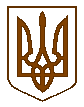 БУЧАНСЬКА     МІСЬКА      РАДАКИЇВСЬКОЇ ОБЛАСТІ08292, місто Буча, вулиця  Енергетиків, 12ТРИДЦЯТЬ  П’ЯТА  СЕСІЯ  ШОСТОГО  СКЛИКАННЯмісто Буча				                      		“  __  ”   грудня   2012 рокуР  І   Ш   Е   Н   Н   Я                         №             - 35 –VІПро затвердження Положення про правила благоустрою міста БучаЗ метою забезпечення економічного, соціального та екологічного розвитку інфраструктури міста Буча, належного утримання та раціонального використання території міста Буча, відповідно до Закону України «Про засади державної регуляторної політики у сфері господарської діяльності», керуючись Законами України «Про місцеве самоврядування в Україні», «Про благоустрій населених пунктів», «Про забезпечення санітарного та епідеміологічного благополуччя населення», «Про відходи», «Про охорону навколишнього природного середовища», «Про рекламу», міська рада ВИРІШИЛА:Затвердити Положення про правила благоустрою міста Буча (Додаток 1).Інспекцію з благоустрою Бучанської міської ради визначити уповноваженим органом по регулюванню діяльності у сфері благоустрою міста Буча.Відділу економіки оприлюднити рішення у засобах масової інформації.Дане рішення набирає чинності з 01.01.2013 року.Контроль за виконанням даного рішення покласти на комісію з питань          соціально-економічного розвитку, підприємництва та житлово-комунального господарства.Міський голова									А.П.ФедорукДодаток  №1до рішення сесії Бучанської  міської ради VIскликання від  «___ » грудня  2012 року  №_____-_35_-VIПОЛОЖЕННЯпро правила благоустрою м.БучаРозділ 1. Загальні положення.1.1. Положення про правила благоустрою  міста Буча містять загальнообов’язкові норми, що регулюють належне утримання та раціональне використання території міста Буча, організацію упорядкування, охорону об’єктів благоустрою населених пунктів, за порушення яких настає відповідальність, передбачена законодавством України.Правила благоустрою розроблені з метою забезпечення в місті Буча сталого розвитку -  гармонійного поєднання економічного, соціального та екологічного напрямків на підставі вимог Законів України «Про місцеве самоврядування в Україні», «Про благоустрій населених пунктів», «Про забезпечення санітарного та епідеміологічного благополуччя населення», «Про відходи», «Про охорону навколишнього природного середовища», «Про рекламу», «Про об’єднання співвласників багатоквартирного будинку», Кодексу України про адміністративні правопорушення та інших нормативно-правових актів України та регулюють права та обов’язки учасників правовідносин у сфері благоустрою  м.Буча, визначають комплекс заходів, необхідних для забезпечення чистоти та порядку в м.Буча.Дія цих Правил поширюється на підприємства, установи, організації незалежно від форми власності, фізичних осіб - підприємців, громадян та інших юридичних осіб.Комплексний благоустрій спрямований на поліпшення санітарно - технічного стану прибудинкових, прилеглих та закріплених територій, покращення естетичного вигляду фасадів будівель.1.2. У цьому Положенні наведені нижче терміни вживаються в такому значенні:благоустрій міста Буча – комплекс робіт з інженерного захисту, розчищення, осушення та озеленення території, а також соціально-економічних, організаційно-правових та екологічних заходів з покращання мікроклімату, санітарного очищення, зниження рівня шуму та інше, що здійснюються на території м.Буча з метою її раціонального використання, належного утримання та охорони, створення умов щодо захисту і відновлення сприятливого для життєдіяльності людини довкілля;заходи з благоустрою м.Буча - роботи щодо відновлення, належного утримання та раціонального використання територій, охорони та організації упорядкування об'єктів благоустрою з урахуванням особливостей їх використання; територія - сукупність земельних ділянок, які використовуються для розміщення об'єктів благоустрою м.Буча: парків, скверів, бульварів, вулиць, провулків, узвозів, проїздів, шляхів, площ, майданів, набережних, прибудинкових територій, пляжів, кладовищ, рекреаційних, оздоровчих, навчальних, спортивних, історико-культурних об'єктів, об'єктів промисловості, комунально-складських та інших об'єктів у межах м.Буча; прилегла територія в межах об’єкта господарювання визначається: зі сторони вулиці по всій його довжині, в ширину в межах тротуару;з інших сторін, при наявності забудови до середини розриву між ними, а при відсутності забудови - на відстані 15м. В окремих випадках прилегла територія визначається рішенням виконавчого комітету за мотивованим клопотанням суб’єкта господарювання; - для окремо розміщених об’єктів – по периметру 15м;прибудинкова (надана) територія – територія, встановлена проектом забудови або державним актом землекористування навколо будівлі, яка призначена для її обслуговування та пов’язаних з нею господарських і технічних споруд;закріплена територія - визначена в установленому порядку рішенням органу місцевого самоврядування;утримання в належному стані території - використання її за призначенням відповідно до містобудівної документації м.Буча, правил благоустрою а також санітарне очищення території, її озеленення, збереження та відновлення об'єктів благоустрою; аварійна ситуація - стан потенційно небезпечного об'єкта, що характеризується порушенням меж та/або умов безпечної експлуатації, але такий, що не перейшов в аварію, при якому всі несприятливі впливи джерел небезпеки на персонал, населення та навколишнє середовище утримуються у прийнятих межах за допомогою відповідних технічних засобів, передбачених проектом;аварія - раптова подія, така як потужний викид небезпечних речовин, пожежа або вибух, внаслідок порушення експлуатації підприємства (об'єкта), яка призводить до негайної та/або наступної загрози для життя та здоров'я людей, довкілля, матеріальних цінностей на території підприємства та/або за його межами;вулично-дорожня мережа - призначена для руху транспортних засобів і пішоходів мережа вулиць, доріг, внутрішньоквартальні та інші проїзди, тротуари, пішохідні та велосипедні доріжки, набережні, майдани, площі, а також автомобільні стоянки та майданчики для паркування транспортних засобів з інженерними та допоміжними спорудами, технічними засобами організації дорожнього руху; тверді побутові відходи (ТПВ) – відходи, що утворюються в процесі життя і діяльності людини, які накопичуються в житлових будинках, закладах соцкультпобуту, громадських, навчальних, лікувальних, торгівельних та інших закладах (предмети вжитку, сміття, опале листя, відходи від прибирання та поточного ремонту квартир, макулатура, скло, метал, полімерні матеріали) і не мають подальшого використання за місцем їх утворення;великогабаритні ТПВ - тверді побутові відходи, розміри яких перевищують 50 x 50 x 50 сантиметрів (старі меблі, зношені холодильники, пральні машини, комп’ютери та інші побутові прилади, стовбури та гілля дерев, інше), що не дає змоги розмістити їх у контейнерах об'ємом до 1,1 куб. метра;ремонтні відходи - залишки речовин, матеріалів, предметів, виробів, що утворилися під час проведення у житловому будинку, окремій квартирі, будинку громадського призначення капітального та поточного ремонту, перепланування, переобладнання, прибудови тощо;рідкі відходи - побутові відходи, що утворюються у будинку за відсутності централізованого водопостачання та каналізації і зберігаються у вигрібних ямах;громадський інспектор у сфері житлово-комунального господарства - особа, яка виконує роботу на безоплатній основі без зарахування її до штату управління житлово-комунального господарства, благоустрою та екології;суб’єкти у сфері благоустрою – учасники відносин у сфері благоустрою міста, а саме органи державної влади та місцевого самоврядування, підприємства, установи, організації незалежно від форми власності та відомчої підпорядкованості, суб'єкти підприємницької діяльності, органи самоорганізації населення, будинкові комітети, об'єднання співвласників багатоквартирних будинків, громадяни;балансоутримувач (власник) - юридична або фізична особа, які за договором або іншим нормативним документом утримує об’єкти або елементи благоустрою, здійснює розрахунки коштів, необхідних для своєчасного проведення капітального і поточного ремонтів та їх утримання;           зелені насадження - деревна, чагарникова, квіткова та трав’яна рослинність природного і штучного походження на визначеній території міста Буча.1.3.  Благоустрій міста Буча передбачає:розроблення і здійснення ефективних і комплексних заходів з утримання територій міста Буча у належному стані,  її санітарного очищення, збереження об'єктів загального користування, а також  природних ландшафтів, інших  природних комплексів і об'єктів; організацію належного утримання та раціонального використання територій, будівель, інженерних споруд та об'єктів рекреаційного, природоохоронного, оздоровчого, історико-культурного та іншого призначення; створення умов для реалізації прав та виконання обов’язків суб'єктами у сфері благоустрою. 1.4.  Система благоустрою міста Буча включає: управління та організацію у сфері благоустрою; визначення суб'єктів та об'єктів у сфері благоустрою; стандартизацію  і нормування у сфері благоустрою; фінансове забезпечення благоустрою; здійснення самоврядного і громадського контролю у сфері благоустрою; встановлення відповідальності за порушення законодавства у сфері благоустрою. 
Розділ 2. Управління у сфері благоустрою міста Буча2.1. Управління  у сфері благоустрою міста Буча здійснюють уповноважений Бучанською міською радою орган (надалі – уповноважений орган) та органи самоорганізації населення. 2.2.  До повноважень Бучанської міської ради у сфері благоустрою відносяться: затвердження місцевих програм та заходів благоустрою міста, забезпечення їх виконання;затвердження правил благоустрою територій;створення в разі необхідності органів і служб для забезпечення здійснення з іншими суб’єктами комунальної власності благоустрою, визначення повноважень цих органів (служб);закріплення території за підприємствами, установами, організаціями незалежно від форми власності згідно прийнятих виконавчим комітетом рішень, для проведення заходів з благоустрою;організація забезпечення на території чистоти і порядку, дотримання тиші в громадських місцях;організація місць відпочинку населення;визначення місць для паління;затвердження схем санітарного очищення міста та впровадження систем роздільного збирання побутових відходів;здійснення контролю за станом благоустрою та утримання територій, інженерних споруд та об’єктів, підприємств, установ та організацій, майданчиків для паркування транспортних засобів (у тому числі щодо оплати послуг з паркування транспортних засобів), їх озелененням, охороною зелених насаджень, тощо;визначення місць стоянок транспортних засобів та майданчиків для паркування на об’єктах благоустрою;визначення графіків роботи зовнішнього освітлення території; визначення на  об’єктах  благоустрою місць розміщення громадських вбиралень; сприяння у виділенні земельної ділянки під кладовище та облаштування її згідно з санітарними правилами влаштування і утримання кладовищ;затвердження правила утримання собак, котів, хижих тварин та здійснює контроль за їх утриманням та визначає місця для вигулу домашніх тварин;виконання роботи з регулювання чисельності безпритульних тварин;визначення та облаштування місць захоронення трупів тварин та птиці;залучення на договірних засадах коштів і матеріально-технічних  ресурсів юридичних та фізичних осіб для здійснення заходів з благоустрою; визначення обсягів пайової участі власників тимчасових споруд  торговельного, побутового, соціально-культурного чи іншого призначення в утриманні об'єктів благоустрою; інформування населення про здійснення заходів з благоустрою міста; видача дозволу на порушення об’єктів благоустрою у випадках та порядку, передбачених цим Положенням.2.3.  Повноваження органів самоорганізації населення  у сфері благоустрою міста Буча:внесення в установленому порядку на розгляд структурних підрозділів Бучанської міської ради пропозицій з питань благоустрою;організація участі підприємств, організацій, установ незалежно від форм власності та населення у виконанні робіт з благоустрою;здійснення громадського контролю за дотриманням правил благоустрою та прийняття відповідних заходів;надавання пропозицій щодо забудови мікрорайонів;підготовка матеріалів на розгляд адміністративної комісії щодо притягнення винних осіб в порушенні Правил благоустрою до адміністративної відповідальності;інформування населення про здійснення заходів з благоустрою. Розділ 3. Суб’єкти та об’єкти у сфері благоустрою міста Буча.3.1. Суб'єктами у сфері благоустрою міста Буча є уповноважений Бучанською міською радою орган, підприємства, установи,  організації, органи самоорганізації населення, громадяни. 3.2.  До об'єктів благоустрою міста Буча належать: 3.2.1.  Території загального користування: парки (лугопарки, лісопарки, парки культури та відпочинку, парки - пам'ятки садово-паркового   мистецтва, спортивні,  дитячі,  історичні, національні, меморіальні та інші), рекреаційні зони, сади, сквери та майданчики; пам'ятки культурної та історичної спадщини; майдани, площі, бульвари, проспекти; вулиці, дороги, провулки, узвози, проїзди, пішохідні та велосипедні доріжки; пляжі; кладовища, окремі поховання; інші території загального користування.
3.2.2.  Прибудинкові території.3.2.3.  Території будівель та споруд інженерного захисту територій.3.2.4.  Території підприємств, установ, організацій та закріплені за ними території на умовах договору. 3.2.5. До об'єктів благоустрою можуть належати також інші території в межах населеного пункту. 3.3. Об'єкти благоустрою використовуються відповідно до їх функціонального призначення,  для  забезпечення  сприятливих  умов життєдіяльності людини на засадах їх раціонального використання та охорони, з урахуванням вимог правил благоустрою території міста Буча та інших вимог, передбачених законодавством.3.4.  Утримання об'єктів благоустрою.
3.4.1. Бучанська міська рада може утворювати підприємства для утримання об’єктів благоустрою державної та комунальної власності. У разі відсутності таких підприємств Бучанська міська рада в межах своїх повноважень визначає на конкурсних засадах відповідно до закону балансоутримувачів таких об’єктів. 	Балансоутримувача, що здійснюватиме утримання і ремонт об’єкта благоустрою, який перебуває у приватній власності, визначає власник такого об’єкта благоустрою. 3.4.2. Підприємство та балансоутримувач забезпечують належне утримання і своєчасний ремонт об’єкта благоустрою власними силами або можуть на конкурсних засадах залучати для  цього  інші підприємства, установи та організації. 3.4.3. Уповноважений орган за поданням підприємства чи балансоутримувача щорічно затверджує заходи з утримання та ремонту об'єкта благоустрою державної або комунальної  власності на наступний рік та передбачає кошти на виконання цих заходів. 	Уповноважений орган, підприємство та балансоутримувач несуть відповідальність за виконання затверджених заходів у повному обсязі. 3.4.4. Власник тимчасової споруди торговельного, побутового, соціально-культурного  чи іншого призначення, розташованої на території об'єкта благоустрою державної та комунальної власності, зобов'язаний забезпечити належне утримання прилеглої до тимчасової споруди території або може брати пайову участь в утриманні цього об'єкта благоустрою на умовах договору, укладеного із підприємством або балансоутримувачем. 3.4.5. Власник об’єкта благоустрою щодо об’єктів приватної власності, уповноважений орган щодо об’єктів благоустрою комунальної власності, відповідно до законодавства, забезпечує встановлення на об’єкті благоустрою громадських вбиралень. 3.5. На об'єктах благоустрою забороняється: виконувати роботи без дозволу в разі, якщо обов'язковість його отримання передбачена законом;самовільно влаштовувати городи, створювати, пошкоджувати або знищувати газони; самовільно висаджувати та знищувати дерева, кущі тощо; вивозити і звалювати в не відведених для цього місцях ТПВ, великогабаритні ТПВ та ремонтні відходи, траву, гілки, деревину, листя, сніг; складувати будівельні матеріали, конструкції, обладнання за межами будівельних майданчиків; самовільно встановлювати об'єкти зовнішньої реклами, торговельні лотки, павільйони, кіоски тощо; встановлювати технічні засоби регулювання дорожнього руху без погодження з відповідними органами Міністерства внутрішніх справ України; випасати худобу, вигулювати та дресирувати тварин у не відведених для цього місцях;здійснювати ремонт, обслуговування та миття  транспортних засобів, машин, механізмів у не відведених для цього місцях (крім випадків проведення негайного ремонту при аварійній зупинці). Розділ 4. Права та обов’язки суб’єктів благоустрою міста Буча.4.1. Громадяни у сфері благоустрою міста Буча мають право: користуватись об'єктами благоустрою міста; брати участь в обговоренні правил та проектів благоустрою території міста Буча; вносити на розгляд органів місцевого самоврядування, підприємств, установ та організацій пропозиції з питань благоустрою міста Буча; отримувати в установленому законом порядку повну та достовірну інформацію про затвердження правил та внесення до них змін, а також роз'яснення їх змісту; брати участь у здійсненні заходів з благоустрою, озелененні та утриманні в належному стані садиб, дворів, парків, площ, вулиць, кладовищ, братських могил, обладнанні дитячих і спортивних майданчиків, ремонті шляхів і тротуарів, інших об'єктів благоустрою; вимагати негайного виконання робіт з благоустрою міста Буча у разі, якщо невиконання таких робіт може завдати шкоду життю, здоров'ю або майну громадян;   звертатись до суду з позовом про відшкодування шкоди, заподіяної майну чи здоров'ю громадян унаслідок дій чи бездіяльності балансоутримувачів об'єктів благоустрою. 4.2.  Громадяни у сфері благоустрою міста Буча зобов'язані: утримувати в належному стані об’єкти благоустрою (їх частини), що перебувають у їх власності або користуванні, а також визначену правилами благоустрою прилеглу до цих об’єктів територію;дотримуватися правил благоустрою;не порушувати права і законні інтереси інших суб'єктів благоустрою; відшкодовувати в установленому порядку збитки, завдані порушенням законодавства з питань благоустрою; дотримуватись правил утримання та поводження з домашніми тваринами;проводити захоронення трупів тварин та птиці у спеціально визначених міською радою та облаштованих для цього місцях або здавати їх спеціалізованому підприємству на утилізацію;використовувати приміщення житлового будинку за призначенням, забезпечувати збереження житлових і підсобних приміщень та технічного обладнання;не захаращувати сходові клітки, колясочні, ліфтові шахти, горища, підвали та інші допоміжні приміщення будинку, підтримувати чистоту і порядок в ньому;допускати на об’єкти благоустрою, що перебувають у їх власності або користуванні, аварійно-рятувальні та інші служби для здійснення заходів щодо запобігання і ліквідації наслідків надзвичайних ситуацій техногенного та природного характеру. 4.3. Громадянам забороняється:засмічувати недопалками, лушпинням від насіння, паперовими обгортками та іншими відходами територію міста;зберігати в приміщеннях житлових будинків вибухонебезпечні чи екологічно шкідливі речовини і предмети;палити тютюнові вироби в громадських місцях, за винятком спеціально для цього відведених місць у відповідності до вимог Закону України "Про заходи щодо попередження та зменшення вживання тютюнових виробів і їх шкідливого впливу на здоров'я населення".порушувати (руйнувати чи псувати) вулично-дорожню мережу, інші об'єкти благоустрою міста;паркувати транспорт на зелених зонах;спалювати суху природну рослинність або її залишки та будь-які інші відходи;розміщувати оголошення на стінах та дверях будинків, ліфтах та інших споруд, павільйонів, опорах зовнішнього електроосвітлення та контактної мережі, деревах, тощо та встановлювати рекламу без отриманого дозволу відповідного підрозділу міської ради;робити написи (графіті) на тротуарах, стінах будинків та інших споруд, огорожах чи інших місцях без відповідного дозволу встановленого зразка;влаштовувати стоянки (паркування) поза відведених для цього місць, ремонтувати, мити та заправляти автомобілі, мотоцикли, мопеди, скутери та інші транспортні засоби на прибудинкових територіях (дворах), тротуарах, парках і скверах на берегах річок та водойм, зелених зонах;утримувати собак і котів без реєстрації у місцях, заборонених відповідними
правилами, вигулювати їх у не відведених для цього місцях без повідків і намордників (крім собак, у реєстраційних свідоцтвах на яких зроблено спеціальну відмітку);утримувати на балконах і лоджіях тварин, птицю і бджіл;порушувати права і законні інтереси громадян та інших суб'єктів благоустрою міста;захаращувати місця загального користування, балкони, лоджії, сушки предметами і матеріалами, які негативно впливають на архітектуру фасадів будівель і споруд (створюють візуальне забруднення території);здійснювати несанкціоноване підключення до інженерних мереж;без дозволу балансоутримувача будівлі встановлювати засоби зв’язку (радіо,- телеантени, тощо).4.4.  Підприємства, установи та організації у сфері благоустрою міста Буча мають право: брати участь у розробленні планів соціально-економічного розвитку міста та заходів з благоустрою його територій; брати участь в обговоренні проектів законодавчих та інших нормативно-правових актів з благоустрою; вимагати припинення робіт, що виконуються з порушенням правил благоустрою або призводять до її нецільового використання; вимагати негайного виконання робіт з благоустрою в разі, якщо невиконання таких робіт може завдати шкоду життю або здоров'ю громадян, їх майну та майну юридичної особи; брати участь у роботі комісій з прийняття в експлуатацію нових,  реконструйованих та  капітально  відремонтованих  об'єктів благоустрою; вносити на розгляд місцевих державних адміністрацій та органів місцевого самоврядування пропозиції щодо поліпшення благоустрою міста Буча. 4.5.  Підприємства, установи та організації у сфері благоустрою міста Буча зобов'язані: утримувати в належному стані об’єкти благоустрою (їх частини), що перебувають у їх власності або користуванні, а також визначену правилами благоустрою прилеглу до цих об’єктів територію; підтримувати в належному стані зовнішній вигляд об'єкта підприємницької діяльності (фасад будівлі, прилеглу територію), засоби зовнішнього оформлення (вивіски, трафарети та інше), ліквідовувати написи «графіті» за власний рахунок;забезпечувати благоустрій земельних ділянок, наданих їм на правах власності, користування, оренди, тощо;проводити згідно з планами, затвердженими органами державної влади, органами місцевого самоврядування, інвентаризацію та паспортизацію закріплених за ними об'єктів благоустрою (їх частин), що здійснюються у порядку, затвердженому центральним органом виконавчої влади з питань житлово-комунального господарства;  у процесі утримання об'єктів благоустрою (їх частин) дотримуватися відповідних технологій щодо їх експлуатації та ремонту, регулярно здійснювати заходи щодо запобігання передчасному зносу об'єктів, забезпечення умов функціонування та утримання їх у чистоті й належному стані; усувати на закріплених за ними об'єктах благоустрою (їх частинах) за власний рахунок та в установлені строки пошкодження інженерних мереж або наслідки аварій, що сталися з їх вини; усувати на закріплених за ними об'єктах благоустрою (їх частинах) наслідки надзвичайних ситуацій техногенного та природного характеру в установленому порядку; відшкодовувати збитки та іншу шкоду, завдану ними внаслідок порушення законодавства з питань благоустрою та охорони навколишнього природного середовища, в порядку та розмірах, установлених законодавством України; проводити роботи з відновлення зруйнованих елементів міського благоустрою за власний рахунок та в установлені терміни;укласти договір на виконання робіт з санітарного прибирання прилеглої та закріпленої території зі спеціалізованою організацією;укласти договір щодо надання послуг зі збирання та вивезення твердих побутових відходів зі спеціалізованою організацією;до моменту укладання угоди на санітарне утримання (прибирання) прилеглої території зі спеціалізованою організацією утримувати її в належному санітарно-технічному стані власними силами (вивезення вулично-дорожнього змету здійснювати згідно укладеної угоди зі спеціалізованим підприємством);встановити урни для сміття;оформляти дозволи на проведення земляних та ремонтно-будівельних робіт (в т.ч. аварійних земляних робіт) на території міста згідно «Положення про виконання земляних та ремонтно-будівельних робіт, пов’язаних з використанням міських територій»;при транспортуванні вантажів автотранспортники, вантажовідправники і вантажоутримувачі повинні вжити заходів для запобігання розпилення або випадання вантажів та сипучих матеріалів, розробляти та затверджувати в установленому порядку транспортні схеми завезення будівельних матеріалів та будівельні майданчики; допускати на об’єкти благоустрою, що перебувають у їх власності або користуванні, аварійно-рятувальні та інші служби для здійснення заходів щодо запобігання і ліквідації наслідків надзвичайних ситуацій техногенного та природного характеру;утримувати в належному санітарно-технічному стані території навколо рекламних щитів шляхом прибирання від сміття (залишків паперу, тощо), що падають (злітають, відокремлюються) з таких об’єктів через спеціалізовані підприємства на умовах договору або власними силами.4.6.  Підприємствам, установам та організаціям у сфері благоустрою міста Буча забороняється: залишати без нагляду автотранспортні засоби, механізми на внутрішньоквартальних проїздах, що заважають руху спеціалізованого автотранспорту (швидка медична допомога, пожежна, прибиральна техніка, тощо), а також створювати незручності для мешканців, влаштовуючи стоянки службового транспорту (паркування) на прибудинкових територіях;здійснювати миття транспорту на території міста (прибудинкових та закріплених територіях, водоймах,тощо), крім спеціально відведених місць (автомийки*);допускати винесення автотранспортом ґрунту, бруду на шляхи, прибудинкові території;самовільно встановлювати засоби організації дорожнього руху дорожні та дорожні знаки без відповідних погоджень з Державною автомобільною інспекцією; самовільно встановлювати об’єкти зовнішньої реклами, торговельні лотки, павільйони, кіоски тощо;розміщувати в охоронній зоні комунікацій малі архітектурні форми, висаджувати дерева, кущі, складувати будівельні матеріали, тощо.4.7.  Відшкодування збитків, завданих об'єкту благоустрою:4.7.1.  Збитки, завдані об'єкту благоустрою в результаті порушення законодавства з питань благоустрою населених  пунктів,  підлягають відшкодуванню в установленому порядку. 4.7.2.  Оцінка завданих збитків проводиться балансоутримувачем у разі: протиправного пошкодження чи знищення елементів благоустрою; пошкодження чи знищення елементів благоустрою при: а) ліквідації аварій на інженерних мережах та інших елементах благоустрою;б) здійсненні ремонту інженерних мереж;в) видаленні аварійних сухостійних дерев та чагарників;г) прокладанні нових інженерних мереж;ґ) виконанні інших суспільно необхідних робіт. 4.7.3.  У випадках пошкодження чи знищення елементів благоустрою, визначених п. 4.7.2. винна юридична чи фізична особа усуває пошкодження (відновлює елементи благоустрою) власними силами або за домовленістю з балансоутримувачем перераховує на його рахунок суму відновної вартості. Порядок визначення відновної вартості об'єктів благоустрою затверджується Кабінетом Міністрів України. 
4.7.4. Розмір відшкодування збитків, завданих об'єкту благоустрою, визначається балансоутримувачем за методикою визначення відновної вартості об'єктів благоустрою затвердженою уповноваженим органом виконавчого комітету Бучанської міської ради.4.7.5. У разі якщо пошкодження чи знищення елементів благоустрою здійснюється балансоутримувачем у ході усунення аварії на власних інженерних мережах чи власних об'єктах або якщо особу, яка пошкодила чи знищила елементи благоустрою, не виявлено, відновлювальні роботи проводяться за рахунок власника об'єкта благоустрою. Розділ 5. Організація благоустрою міста Буча.5.1.  Організацію благоустрою міста Буча забезпечують інспекція з благоустрою і відділ житлово-комунального господарства Бучанської міської ради в установлених законом межах. 5.2.  Благоустрій здійснюється в обов'язковому порядку на всій території міста Буча.5.3.  Фінансування місцевих програм з благоустрою проводиться за рахунок коштів міського бюджету міста Буча. 	Фінансування державних програм благоустрою міста Буча та програм з благоустрою об'єктів, які перебувають у державній власності, здійснюється за рахунок коштів державного бюджету. 5.4.  Рішення Бучанської міської ради та виконавчого комітету Бучанської міської ради щодо благоустрою міста Буча є обов'язковим для виконання розміщеними на цій території підприємствами, установами, організаціями та громадянами, які на ній проживають. 5.5.  Елементами (частинами) об’єктів благоустрою є:покриття площ, вулиць, доріг, проїздів, алей, бульварів, тротуарів, пішохідних зон і доріжок відповідно до діючих норм і стандартів;зелені насадження (у тому числі снігозахисні та протиерозійні) уздовж вулиць і доріг, в парках, скверах, на алеях, бульварах, в садах, інших об'єктах благоустрою загального користування, санітарно-захисних зонах, на прибудинкових територіях; будівлі та споруди системи збирання і вивезення відходів; засоби та обладнання зовнішнього освітлення та зовнішньої реклами; технічні засоби регулювання дорожнього руху; будівлі та споруди системи інженерного захисту території; комплекси та об'єкти монументального мистецтва; обладнання (елементи) дитячих, спортивних та інших майданчиків; малі архітектурні форми; інші елементи благоустрою, визначені нормативно-правовими актами. 5.6.  Комплексним благоустроєм вважається проведення на визначеній території міста (мікрорайон, квартал, парк, бульвар, вулиця, провулок, узвіз тощо) комплексу робіт з улаштування (відновлення) покриття доріг і тротуарів, обладнання пристроями для безпеки руху, озеленення, забезпечення зовнішнього освітлення та зовнішньої реклами, встановлення малих архітектурних форм, здійснення інших заходів, спрямованих на поліпшення інженерно-технічного  і санітарного стану території, покращання її естетичного вигляду.5.7.  Проектування, будівництво та реконструкція об'єктів комплексного благоустрою здійснюються на основі містобудівної документації, рішень сесії Бучанської міської ради або виконавчого комітету Бучанської міської ради, комплексних транспортних схем та схем організації  дорожнього руху, детальних планів територій, планів червоних ліній з урахуванням природно-кліматичних умов і містобудівних особливостей міста Буча, експлуатаційних, протипожежних, екологічних та санітарних норм і правил, умов безпеки руху транспорту та пішоходів, етапності будівництва, реконструкції і капітального ремонту.5.8.  Прийняття в експлуатацію об'єктів нового будівництва, реконструкції та капітального ремонту будівель чи споруд без проведення  комплексного благоустрою відповідної території забороняється. 5.9.  Роботи з комплексного благоустрою територій, розташованих над інженерними мережами та комунікаціями, виконуються з дотриманням умов та нормативів щодо їх безпечної експлуатації. 5.10.  До об'єктів благоустрою території житлової та громадської забудови належать земельні ділянки в межах місті Буча, на яких розміщені об'єкти житлової забудови, громадські будівлі та споруди, інші об'єкти загального користування. 5.11.  Благоустрій території житлової та громадської забудови здійснюється з урахуванням вимог використання цієї території відповідно до затвердженої містобудівної документації, правил благоустрою території міста Буча, а також установлених будівельних норм, державних стандартів, норм і правил.Розділ 6. Забезпечення благоустрою території підприємств, установ та організацій6.1.  Підприємства, установи, організації забезпечують благоустрій земельних ділянок, наданих їм на праві власності чи праві користування відповідно до закону. 6.2.  Органи державної влади та органи місцевого самоврядування можуть передавати об'єкти благоустрою на баланс підприємствам, установам, організаціям відповідно до п.3.4.1. цього Положення.	Балансоутримувач об'єкта благоустрою з метою належного його утримання та здійснення своєчасного ремонту може залучати для цього на умовах договору інші підприємства, установи, організації. 	Підприємства, установи, організації, які розміщуються на території об'єкта благоустрою, можуть утримувати закріплену за ними територію або брати пайову участь в утриманні цього об'єкта відповідно до п.3.4.4. цього Положення.6.3.  Підприємства, установи, організації зобов'язані утримувати закріплені за ними на умовах договору з балансоутримувачем території в належному стані відповідно до законодавства та умов договору. 6.4.  Межі та режим використання закріпленої за підприємствами, установами, організаціями території визначають відповідні органи державної влади та органи місцевого самоврядування залежно від підпорядкування об'єкта благоустрою. 6.5. Посадові особи підприємств, установ, організацій несуть відповідальність за невиконання заходів з благоустрою, а також за дії чи бездіяльність, що призвели до завдання шкоди майну та/або здоров'ю громадян, на власних та закріплених за підприємствами, установами, організаціями територіях відповідно до закону. 6.6.  Утримання та благоустрій прибудинкової території багатоквартирного житлового будинку, належних до нього будівель, споруд проводиться балансоутримувачем цього будинку або підприємством, установою, організацією, з якими балансоутримувачем укладено відповідний договір на утримання та благоустрій прибудинкової території. 6.7. Прибирання мостів, шляхопроводів і прилеглої до них території проводиться балансоутримувачем або підприємством, яке здійснює утримання території за договором.6.8. Залізничні колії, які проходять в межах міста, смуги відчуження, схили, насипи, переїзди, переходи через колії прибираються силами і за рахунок організацій, які експлуатують дані споруди.6.9. Території парків, скверів, бульварів, садово-городніх кооперативів та прилегла до них територія (тротуари, тощо) прибираються балансоутримувачем або підприємством, яке здійснює утримання території за договором.6.10. Прибирання і утримання зупинок громадського транспорту, санітарно-технічне утримання і очищення урн від відходів проводиться суб'єктом господарювання або балансоутримувачем згідно укладеної угоди.6.11. На територіях загального користування необхідно встановлювати урни для сміття, а саме: для вулиць, парків - 1 урна на 800 кв.м. площі, на тротуарах - відстань між урнами не більше 50м, для ринків - 1 урна на 50 кв.м. площі з відстанями не більше 10м, на зупинках громадського транспорту - не менше 2 урн, біля об'єктів торгівлі - не менше одної.6.12. Утримання прилеглої території до трансформаторних споруд по периметру на віддалі не менше 3 м проводиться за рахунок балансоутримувача.6.13. Суб’єкт господарювання або балансоутримувач приймає міри з недопущення на утримуваній території торгівлі з рук, парковок автотранспорту на тротуарах та газонах.6.14. Підприємства торгівлі, побутового обслуговування, ринки, власники кіосків та інших об'єктів роздрібної торгівлі, автозаправні станції, тощо зобов'язані:прибирати прилеглу територію по периметру споруд (кіоски, намети, лотки, тощо) в радіусі 15 м;при здійсненні підприємницької діяльності (торгівлі), проводити вантажно-розвантажувальні роботи, паркування автотранспорту та розміщувати малі архітектурні форми і рекламні конструкції без створення незручностей для руху пішоходів та автотранспорту;встановити урни для сміття, розмістити інформаційні таблички із зазначенням власника, розпорядку роботи, відповідального за санітарний стан;укласти угоду на надання послуг із збирання та вивезення твердих побутових відходів зі спеціалізованою організацією;укласти угоду на вилучення та передачу ресурсних відходів із спеціалізованим підприємством;встановити світлову вивіску та забезпечити освітлення території при вході в заклад;підтримувати в належному стані зовнішній вигляд об'єкта підприємницької діяльності (фасад будівлі, прилегла територія), засоби зовнішнього оформлення (вивіски, трафарети та інше);вживати заходів щодо недопущення на прибудинковій та/або прилеглій, закріпленій території несанкціонованої торгівлі з рук.Підприємства торгівлі, побутового обслуговування, ринки, власники кіосків та інших об'єктів роздрібної торгівлі, автозаправні станції, тощо можуть надавати на договірних засадах кошти і матеріально-технічні ресурси для здійснення заходів з комплексного благоустрою.6.15. Підприємства, установи, організації, незалежно від форми власності зобов’язані:проводити своєчасне відновлення зовнішнього вигляду фасадів згідно з паспортом зовнішнього оздоблення, погодженим управлінням з питань містобудування та архітектури;не змінювати зовнішній вигляд будівель та споруд без погодженого та затвердженого в установленому порядку проекту та отримання відповідних дозволів;розміщувати елементи зовнішнього благоустрою на території або обладнання на фасаді будинку тільки на підставі відповідного дозволу;при проведенні ремонтних або будівельних робіт на фасадах будинків і споруд використовувати захисну сітку чи плівку відповідно до проекту виконання робіт.Утримання будинків та споруд, їх фасадів здійснюється відповідно до вимог Закону України «Про охорону культурної спадщини», та згідно проектно-кошторисної документації на будівництво, реконструкцію, ремонт з обов’язковим погодженням паспортів оздоблення фасадів в управлінні з питань містобудування та архітектури міської ради. У випадку наявності в будівлі декількох власників (орендарів) приміщень утримання прибудинкової, прилеглої та закріпленої території, а також фасаду в належному стані встановлюється у відповідності до займаної площі приміщення.Розділ 7. Дозвіл на порушення об’єктів благоустрою.7.1.  Порушення об’єктів благоустрою, пов’язане з виконанням суб’єктами господарювання земляних та ремонтних робіт, здійснюється на підставі дозволу на порушення об’єктів благоустрою виконавчого комітету Бучанської міської ради (далі - дозвіл), крім випадків, встановлених підпунктами 1-2 цього пункту Положення. 	Дозвіл на порушення об’єктів благоустрою не вимагається, якщо земляні та ремонтні роботи здійснюються: особами, які мають документ, що посвідчує право власності або право користування земельною ділянкою, у тому числі право земельного сервітуту; у складі підготовчих або будівельних робіт, право на виконання яких оформлене у установленому законодавством порядку. 	Роботи з усунення наслідків аварій на об’єктах благоустрою розпочинаються негайно з обов'язковим подальшим оформленням дозволу в порядку, визначеному законодавством. 7.2.  Перелік земляних та ремонтних робіт, для виконання яких необхідно отримати дозвіл, встановлюється у Типовому порядку щодо видачі дозволів на порушення об’єктів благоустрою або відмови в їх видачі, переоформлення, видачі дублікатів, анулювання дозволів (далі  - Типовий порядок), який затверджується Кабінетом Міністрів України. 7.3. Для одержання дозволу на порушення об’єктів благоустрою при виконанні ремонтно – будівельних робіт, пов’язаних з тимчасовим використанням міських територій в межах червоних ліній вулиць і доріг міста та земляних робіт (в т.ч. планових), фізичні та юридичні особи подають до інспекції з благоустрою Бучанської міської ради такі документи:заяву;рішення виконавчого комітету Бучанської міської ради про надання дозволу на проведення ремонтно-будівельних робіт (в разі проведення будівельних робіт);узгодження з організаціями, вказаними в дозволі - погодженні на проведення земляних робіт;генеральний план будівництва з визначенням місця виконання робіт або траси прокладання чи ремонту комунікацій з прив’язкою відносно прилеглих вулиць в масштабі 1:500.гарантійний лист на відновлення шляхового покриття та елементів благоустрою в обумовлені терміни. У випадку виконання відновлювальних робіт підрядною організацією в гарантійному листі вказується номер і дата укладеного договору по відновленню асфальтобетонного покриття або елементів благоустрою та додається його копія.7.4.  Видача дозволу, його переоформлення або видача дубліката дозволу здійснюється безоплатно. 7.5.  Дозвіл видається протягом десяти робочих днів з дня реєстрації заяви. 	Строк дії дозволу визначається умовами робіт і не може перевищувати один рік. 7.6.  Відмова у видачі дозволу видається заявнику в письмовій формі з відповідним обґрунтуванням у строк, передбачений для видачі дозволу. 	Підставою для відмови у видачі дозволу є: подання суб’єктом господарювання неповного пакета документів, необхідних для одержання дозволу згідно із встановленим переліком; невідповідність поданих документів вимогам законодавства; якщо не визначено виконавців робіт по відновленню елементів міського благоустрою;виявлення недостовірних відомостей у поданих документах. 	Відмову у видачі дозволу може бути оскаржено в установленому порядку. 7.7.  У разі якщо в установлений п.7.6. цього Положення строк не видано дозвіл або відмову в його видачі, право виконання на об’єкті благоустрою земляних та ремонтних робіт виникає на десятий робочий день з дня закінчення зазначеного строку, а дозвіл вважається виданим. 7.8.  Дозвіл може бути анульовано виконавчим комітетом Бучанської міської ради у разі: подання особою, яка отримала дозвіл, заяви про його анулювання; наявності відомостей про припинення юридичної особи або підприємницької діяльності фізичною особою - підприємцем, що отримали дозвіл. 7.9.  У разі якщо право виконання на об’єкті благоустрою земляних та ремонтних робіт передано іншій особі, дозвіл підлягає переоформленню. Переоформлення дозволу не зупиняє виконання робіт. 7.10.  Підставами для видачі дубліката дозволу є втрата або пошкодження дозволу. 7.11.  Особа, яка виконала на об’єктах благоустрою земляні та/або ремонтні роботи, зобов’язана власними силами привести цей об’єкт благоустрою у належний стан або може у випадках, визначених п.4.7.3. цього Положення, сплатити його відновну вартість.7.12. Фізичним та юридичним особам не видаються нові дозволи, якщо вони не виконали умов попередньо виданих дозволів.7.13. У разі проведення аварійних робіт, дозвіл необхідно оформити протягом доби з початку їх проведення, при цьому, якщо в зоні робіт є підземні комунікації, роботи проводити в присутності представників зацікавлених підприємств. Підприємства, що виконують аварійні роботи, оформляють відповідні дозвільні документи в інспекції з благоустрою Бучанскої міської ради.7.14. У випадку необхідності проведення аварійних робіт у вихідні та святкові дні, вони проводяться без дозволу, але після попереднього повідомлення чергового інформаційно – довідкової служби міської ради. У перший робочий день після вихідного інспекції з благоустрою Бучанської міської ради оформляється відповідний дозвіл.Відповідальність за відновлення благоустрою після закінчення аварійних земляних робіт несе власник мереж.7.15. Про завершення робіт із відновлення об’єкту благоустрою власник мереж в одноденний термін повідомляє інспекцію з благоустрою Бучанської міської ради, про що складається відповідний акт.7.16. При виконанні аварійно-відновлюваних робіт їх виконавці повинні загородити місце аварії та встановити тимчасові дорожні знаки відповідно до вимог правил дорожнього руху.Розділ 8.  Забезпечення благоустрою присадибної ділянки та приватного житлового сектору8.1.  Благоустрій присадибної ділянки проводиться її власником або користувачем цієї ділянки. 	Власник або користувач присадибної ділянки може на умовах договору, укладеного з органом виконавчої влади чи органом місцевого самоврядування, забезпечувати належне утримання території загального користування, прилеглої до його присадибної ділянки. 8.2.  Благоустрій присадибної ділянки, на якій розміщені житлові будинки, господарські будівлі та споруди, що в порядку, визначеному законодавством, взяті на облік або передані в комунальну власність як безхазяйні, проводиться уповноваженим органом Бучанської міської ради.8.3. Благоустрій території приватного будинковолодіння забезпечується її власником або користувачем цієї ділянки.8.4. Власник або користувач зобов’язаний укласти договір зі спеціалізованою організацією на належне утримання прилеглої до будинковолодіння території. До моменту укладання договору - утримувати власними силами.8.5. Забороняється проводити миття автотранспорту і складувати будівельні та інші відходи на прилеглій території, чим спричиняти перешкоди для руху пішоходів.8.6. Власник або користувач зобов’язаний укласти угоду на видалення ТПВ зі спеціалізованим підприємством.При запровадженні контейнерної системи вивезення відходів власник зобов’язаний придбати за власний кошт контейнер необхідної ємності та утримувати його у належному санітарно-технічному стані.При запровадженні безконтейнерної системи власник зобов’язаний дотримуватись встановленого графіку вивезення відходів. Користуватись контейнерами, встановленими для мешканців багатоповерхової забудови та суб’єктів господарювання забороняється.Розділ 9. Будівництво, реконструкція, реставрація, капітальний ремонт будівель і споруд на території загального користування.9.1. Будівництво, реконструкція, реставрація, капітальний ремонт будівель і споруд на території загального користування здійснюються на підставі дозволу на виконання будівельних робіт, наданого в порядку, визначеному законодавством.9.2. Забудовнику необхідно:укласти угоду зі спеціалізованою організацією на виконання робіт з утримання вулично-дорожньої мережі та вивезення вуличного змету в межах забудови;укласти угоду зі спеціалізованими організаціями на передачу відходів та встановити необхідні ємкості для сортування металу, скла, картону, тощо, як під час будівництва, так і після здачі в експлуатацію об'єкта до завершення ремонтно-будівельних робіт власниками квартир (приміщень);встановити огорожу майданчика та постійно утримувати її в належному естетичному та санітарно-технічному стані;отримати відповідний дозвіл на виконання ремонтно – будівельних робіт, пов’язаних з тимчасовим використанням міських територій в межах червоних ліній вулиць і доріг міста;влаштовувати під'їзні майданчики з твердого покриття до об'єкта будівництва та не допускати вивезення ґрунту та болота на прилеглу територію та проїзну частину вулиці;відновити асфальтобетонне покриття проїзної частини вулиць в районі забудови;встановити біотуалети на території будівництва із дотриманням нормативних відстаней від житлових будинків, дитячих і спортивних майданчиків;утримувати в належному стані територію незавершеного будівництва та прилеглу територію.Розділ 10. Проведення земляних та ремонтно-будівельних робіт10.1. При виконанні ремонтно-будівельних робіт, пов’язаних з тимчасовим використанням міських територій в межах червоних ліній вулиць і доріг міста та земляних робіт фізичні та юридичні особи повинні підтримувати чистоту на прилеглій території, не допускати винесення грунту, бруду, створити безпечні умови руху транспорту та пішоходів, складувати матеріали і конструкції згідно з проектом організації будівництва, проектом виконання робіт.10.2. До початку проведення ремонтно-будівельних робіт, пов’язаних з тимчасовим використанням міських територій в межах червоних ліній вулиць і доріг міста та земляних робіт необхідно отримати відповідний дозвіл в інспекції з благоустрою Бучанської міської ради, який видається після узгодження виконання земляних робіт з установами та організаціями, що обслуговують інженерні мережі.10.3. Виконання будь-яких ремонтно-будівельних робіт, пов’язаних з тимчасовим використанням міських територій в межах червоних ліній вулиць і доріг міста Буча дозволяється лише при наявності відповідного дозволу, а також: встановлення тимчасової огорожі, будівельних риштувань при ремонті фасадів будинків, влаштування тимчасових заїздів на будівельні майданчики, а також на незабудованих землях та ін. 10.4. В зимовий період з 15 грудня до 15 березня забороняється проведення планових земляних робіт, окрім випадків, передбачених рішенням виконавчого комітету міської ради.10.5. Якщо роботи проводяться без наданого дозволу, відповідальні особи притягуються до адміністративної відповідальності у випадках:виконання земляних робіт без дозволу;перекриття проїзної частини вулиць без погодження з ДАІ;недотримання термінів перекриття вулиць;недотримання термінів виконання робіт та благоустрою, визначених дозволом;недотримання належного санітарного стану в місті виконання робіт;порушення умов безпеки руху пішоходів та автотранспорту;недотримання технології робіт згідно будівельних норм і правил.Виконання робіт без одержання дозволу або його своєчасної перереєстрації вважається самовільним і тягне за собою відповідальність згідно чинного законодавства.10.6. Дозвіл повинен зберігатися в особи, відповідальної за виконання робіт, і пред’являтися на вимогу уповноважених осіб, яким надано право контролю за проведенням земляних робіт.10.7. У випадку коли виконання ремонтно – будівельних робіт, пов’язаних з тимчасовим використанням міських територій в межах червоних ліній вулиць і доріг міста та земляних робіт викликають зміну маршрутів руху громадського транспорту, фізичні або юридичні особи, яким надано дозвіл на виконання земляних та ремонтно – будівельних робіт, зобов’язані повідомити про це управління транспорту та зв’язку, та провести узгодження з органами ДАІ.10.8. При виявленні будь-яких підземних комунікацій, не вказаних на плані, роботи необхідно негайно припинити і з залученням представників зацікавлених організацій вирішити питання про можливість подальшого проведення земляних робіт.10.9. При проведенні земляних робіт навколо місця роботи необхідно встановлювати огорожу з попереджувальними написами. В нічний час огорожа повинна освітлюватися. Для переходу через канави необхідно обладнувати містки шириною не менше 0,8 м при односторонньому русі та 1,5 м при двосторонньому русі людей.10.10. Після закінчення робіт і відновленні зруйнованих елементів міського благоустрою, фізична або юридична особа повинна запросити представників інспекції з благоустрою Бучанської міської ради та інших зацікавлених організацій для огляду і прийняття робіт по відновленню елементів міського благоустрою.10.11. Всі фізичні та юридичні особи, які проводять земляні та ремонтно – будівельні роботи на території міста, відновлюють зруйнований благоустрій за власні кошти. Відновлення пошкоджених об’єктів благоустрою повинно виконуватись в терміни, вказані у дозволі.10.12. Фізичні та юридичні особи, які отримали дозвіл несуть відповідальність за якість робіт по відновленню благоустрою на протязі року. В разі необхідності на протязі 10 мають вжити заходи для ліквідації наслідків неякісного замощення.Основний метод прокладання інженерних комунікацій при перетині проїзної частини вулиць та доріг міста є закритий (метод проколу).10.13. Фізичні та юридичні особи при виконанні земляних робіт зобов’язані забезпечити транспортування лишнього ґрунту. Засипати траншеї та котловани на проїзній частині і тротуарах необхідно піском з відповідним ущільненням та проводити їх відновлення по типу існуючого.10.14. Виконання робіт з комплексного благоустрою прилеглої території до новобудов та при реконструкції, переобладнанні існуючих приміщень і будівель, а також при відновленні асфальтобетонного покриття пошкодженого при проведенні земляних і ремонтно – будівельних робіт проводити з використанням сертифікованих будівельних матеріалів і конструкцій (асфальтобетон, кам’яні бордюри, а також бордюри, виготовлені з бетону напіввологим пресуванням з застосуванням цементу марки М500 та щебеню марки не нижче М1200, збірні елементи підпірних стінок, щебінь з твердих порід марки не нижче М1000).10.15. Ремонтно-будівельні, автотранспортні підприємства, юридичні та фізичні особи, фізичні особи - підприємці при проведені ремонтно-будівельних робіт зобов'язані:забезпечувати утримання транспортних засобів в належному санітарно-технічному стані, для недопущення винесення ґрунту, бруду на територію балансоутримувача, будівельні майданчики обладувати пристроями для миття коліс. В разі забруднення території необхідно провести її оперативне прибирання або відшкодування витрат на проведення даних робіт іншою спеціалізованою організацією;отримати відповідний дозвіл на виконання ремонтно – будівельних робіт, пов’язаних з тимчасовим використанням міських територій в межах червоних ліній вулиць і доріг міста;забезпечувати перевезення сипучих вантажів автотранспортом з нарощеними бортами, з технічно-справним запірним обладнанням, що виключало б їх висипання, розпилення, випадання з кузовів під час транспортування;здійснювати перевезення рідких вантажів спеціалізованим транспортом (в цистернах, ємкостях);не допускати накопичення будівельних відходів на будівельних і ремонтних майданчиках та прилеглих територіях, не захаращувати пожежні проїзди, пішохідні доріжки, не пошкоджувати зелені насадження та газони, не затемнювати вікна житлових приміщень будівельним и матеріалами на прибудинкових територіях, забезпечувати виконання заходів щодо запобігання пилоутворенню на територіях об'єктів;регулярно вивозити будівельні відходи з будівельних і ремонтно-будівельних майданчиків;обладнувати машини, механізми, побутові вагончики, встановлені для будівельних та ремонтних робіт, даними про належність відповідним організаціям;забезпечувати складування будівельних матеріалів, конструкцій, обладнання, механізмів в межах будівельних майданчиків, утримувати в належному стані огорожу;обладнати необхідними засобами організації дорожнього руху ділянку, де проводяться будівельні роботи, а також несе відповідальність за безпеку руху до завершення будівельних робіт.Розділ 11. Правила виконання робіт при будівництві, реконструкції, ремонті доріг, інженерних мереж, споруд, об’єктів зовнішнього благоустрою.11.1. Роботи з ремонту та утримання об'єктів благоустрою проводяться згідно Порядку проведення ремонту та утримання об'єктів благоустрою населених пунктів, затвердженого наказом Державного комітету житлово – комунального господарства України від 23.09.2003р. №154, Технічних правил ремонту ту утримання вулиць та доріг КТМ 204 України 010-94.11.2. Відключення від інженерних мереж будинків /споруд/ при зносі або реконструкції проводиться згідно з проектом, не порушуючи безперервне інженерне забезпечення інших будинків та споруд, які пов'язані між собою.11.3. Реконструкція або демонтаж підземних та наземних інженерних мереж і споруд, підключення до міських комунікацій, може проводитись тільки після отримання дозволів /узгоджень/ у власників даних інженерних комунікацій.11.4. Обов'язки і права власника дорожніх об'єктів або уповноважених ним органів та шляхово-експлуатаційних організацій.11.4.1. Підприємства, організації та установи незалежно від форми власності згідно рішення виконавчого комітету виділяють транспортні засоби, іншу техніку для ліквідації наслідків стихійних явищ і обставин, що негативно впливають на дорожній рух.11.4.2. Власник вулично-дорожньої мережі або уповноважені ним органи та шляхово-експлуатаційні організації зобов'язані:своєчасно і якісно виконувати експлуатаційні роботи відповідно до технічних правил з дотриманням норм та стандартів з безпеки руху;постійно контролювати експлуатаційний стан усіх елементів вулично-дорожньої мережі та негайно усувати виявлені пошкодження чи інші перешкоди в дорожньому русі, а за неможливості це зробити-невідкладно позначити їх дорожніми знаками, сигнальними, огороджувальними і спрямовуючими пристроями відповідно до діючих нормативів або припинити (обмежити) рух;контролювати якість робіт, що виконуються підрядними організаціями;	вирішувати питання забезпечення експлуатації вулично-дорожньої мережі у надзвичайних ситуаціях, за несприятливих погодних умов, у разі деформації та пошкодження елементів вулично-дорожньої мережі, аварій на підземних комунікаціях і виникнення інших перешкод у дорожньому русі із спеціалізованими службами організації дорожнього руху і за погодженням з відділом ДАІ УМВС України в Київській області оперативно вносити зміни до порядку-організації дорожнього руху;спільно з відділом ДАІ УМВС України в Київській області брати участь в огляді місць дорожньо-транспортних пригод для визначення дорожніх умов, за яких вони сталися, та усувати виявлені недоліки;забезпечувати дотримання вимог техніки безпеки, а також безпеки дорожнього руху під час виконання шляхово-експлуатаційних робіт. 11.5. Власник вулично-дорожньої мережі або уповноважені ним організації мають право:на відшкодування їм винними особами збитків, заподіяних внаслідок пошкодження вулично-дорожньої мережі чи їх окремих елементів;надавати у встановленому порядку погодження на перевезення небезпечних, великогабаритних і великовагових вантажів, а також рух транспортних засобів, конструкція яких не відповідає вимогам діючих стандартів і норм.11.6. Власники транспортних засобів зобов'язані не допускати попадання на вулично-дорожню мережу землі, каміння, а також засмічення проїзної частини внаслідок переповнення кузова сипучими матеріалами, пошкодження тари, розвіювання безтарних вантажів, руху із незакріпленим вантажем, забруднення повітря.11.7. Забороняється рух транспортних засобів на гусеничному ходу, а також на колесах із шипованими шинами чи ланцюгами проїзною частиною дорожніх об'єктів, крім випадків застосування індивідуальних протиожеледних засобів.Переміщення транспортних засобів на гусеничному ходу повинно здійснюватись на автомобільних платформах (трейлерах).11.8. Перевезення небезпечних, великогабаритних і великовагових вантажів автомобільним транспортом по дорожніх об'єктах допускається при наявності відповідних дозволів.11.9. Учасники дорожнього руху, які створили перешкоду руху, повинні негайно вжити можливі заходи для усунення цієї перешкоди самостійно чи за допомогою інших осіб, а за неможливості це зробити - повідомити відділ ДАІ УМВС України в Київській області або відповідний підрозділ управління житлово-комунального господарства, благоустрою або МЧС та залишатись на місці до прибуття їх представників.Кожний учасник дорожнього руху повинен використовувати елементи вулично-дорожньої мережі відповідно до їх призначення з дотриманням вимог чинного законодавства.11.10. У межах червоних ліній міських вулиць і доріг забороняється:виконувати будь-які роботи без одержання дозволу у балансоутримувача;скидати промислові, меліоративні і каналізаційні води, звалювати сніг, сміття та інше в систему дорожнього зливостоку;проїзд гусеничного транспорту;смітити, руйнувати дорожнє покриття, псувати, обладнання, елементи благоустрою, зелені насадження, знімати, переставляти та міняти дорожні знаки, встановлювати рекламоносії;спалювати відходи (опале листя, тощо), складати їх для тривалого зберігання;встановлювати намети для відпочинку;випасати худобу та свійську птицю, складувати, сушити та молотити сільськогосподарські культури;скидати сміття в зоні каналізування дощових колекторів, розміщувати контейнери та іншу тару для твердих побутових відходів.Розділ 12. Утримання вулично-дорожньої мережі. Забезпечення безпеки та організація дорожнього руху.12.1.  Власники або балансоутримувачі об’єктів благоустрою вулично-дорожньої мережі міста Буча забезпечують її утримання відповідно до цих Правил.12.2.  Власник або балансоутримувач об’єкта благоустрою вулично-дорожньої  мережі міста Буча забезпечує утримання такого об’єкта з необхідною кількістю машин, механізмів, спеціалізованої техніки, посипних матеріалів та реагентів. 12.3. Під час робіт з ремонту і утримання міських вулиць та доріг необхідно здійснювати заходи, спрямовані на удосконалення організації дорожнього руху з метою забезпечення його безпеки.12.4. Планування заходів щодо вдосконалення організації дорожнього руху слід здійснювати на основі результатів виміру інтенсивності і складу транспортних потоків, обліку та аналізу причин дорожньо-транспортних пригод (ДТП), матеріалів регулярних обстежень та оглядів міської вулично-дорожньої мережі, а також аналізу ефективності заходів, що були запроваджені раніше.12.5. Балансоутримувач разом з відділом ДАІ УМВС України в Київській області повинні здійснювати лінійний аналіз аварійності на вулично-дорожній мережі, виявляти аварійно-небезпечні ділянки та місця концентрації ДТП.12.6. На основі результатів аналізу ДТП повинні виявлятись та усуватись недоліки, які призвели до появи місць концентрації ДТП, а також здійснюватись заходи, спрямовані на підвищення рівня робіт щодо утримання вулично-дорожньої мережі та удосконалення організації дорожнього руху.У разі наявності місця концентрації ДТП заходи з ліквідації причин його появи слід виконувати позачергово.12.7. До основних заходів щодо удосконалення організації дорожнього руху з метою забезпечення його безпеки відносяться:регулярне очищення дорожнього покриття від забруднень, запобігання утворення льоду та його очищення, своєчасне прибирання снігових валів з проїзної частини;забезпечення належного водовідводу з дорожнього покриття;ліквідація деформацій та руйнувань елементів і обладнання вулично-дорожньої мережі, інженерних мереж забезпечення належної жорсткості та рівності дорожнього покриття;доведення геометричних параметрів елементів вулично-дорожньої мережі до нормативних, забезпечення видимості на перехрестях, пішохідних переходах, залізничних переїздах, зупинках громадського транспорту та в інших небезпечних для руху місцях;влаштування локальних розширень проїзної частини на зупинках громадського транспорту, перехрестях вулично-дорожньої мережі і у місцях для стоянки транспортних засобів;поліпшення організації руху шляхом вдосконалення системи розміщення дорожніх знаків, нанесення і своєчасного відновлення дорожньої розмітки, встановлення світлофорних об'єктів та огорож, впровадження автоматизованих систем керування дорожнім рухом.Заходи щодо організації дорожнього руху повинні передбачати максимальне скорочення затримок транспортних засобів на вулично-дорожній мережі.Регулювання руху на перехрестях повинно враховувати добову нерівномірність руху транспортних засобів і пішоходів.12.8. Обладнання міських вулиць та доріг технічними засобами регулювання дорожнього руху, дорожня розмітка та огорожі повинні відповідати державним стандартам, а також проектам і схемам організації дорожнього руху, погодженим з відділом ДАІ УМВС України в Київській області та виконкомом міської ради.12.9. Для забезпечення чіткого сприймання дорожніх знаків, виключення можливості помилкового їх тлумачення, а також відволікання уваги водіїв забороняється встановлювати над проїзною частиною засоби інформації, що не стосуються дорожнього руху.12.10. На перехрестях, пішохідних переходах і зупинках громадського транспорту розмітку необхідно наносити в комплексі з установкою дорожніх знаків, дублюючи або доповнюючи суть розмітки.	Дорожню розмітку слід поновлювати, коли зношення на суцільній або переривчатій лінії перевищуватиме відповідно 25 і 50 %, а також і при меншому зношенні, якщо неможливо визначити вид розмітки.12.11. Міські вулиці та дороги повинні мати штучне освітлення у відповідності з вимогами чинних нормативів.	Вмикання зовнішніх освітлювальних установок з газорозрядними лампами слід здійснювати у вечірні сутінки у разі зниження рівня природного освітлення до 20 лк, а з лампами розжарювання - 10 лк, вимикання – у ранішні сутінки у разі природного освітлення – 10лк.	Вночі дозволяється знижувати рівень штучного освітлення міських вулиць та доріг шляхом вимикання не більше половини світильників. При цьому не дозволяється вимикати два світильники підряд, а також світильники на перехрестях, пішохідних переходах, зупинках громадського транспорту;	Забезпечення нормативним освітленням вулиць покладається на управління житлово-комунального господарства.12.12. Під час виконання робіт з утримання та ремонту міських вулиць та доріг, організація, яка виконує ці роботи, повинна вживати необхідних заходів для забезпечення безпеки дорожнього руху на ділянках робіт.12.13. У процесі експлуатації міських вулиць та доріг слід регулярно перевіряти видимість знаків, світлофорів, дорожньої розмітки, а також видимість в зонах перехресть і пішохідних переходів (трикутники видимості), зупинках громадського транспорту та на інших небезпечних ділянках вулично-дорожньої мережі і проводити відповідні заходи для забезпечення її нормативної величини.12.14. Забезпечення ділянок дорожніх робіт технічними засобами, а також спеціальне фарбування і світлове обладнання дорожніх машин, механізмів та технологічного устаткування повинно відповідати нормам, регламентованим системою стандартів безпеки дорожнього руху.12.15. Установка технічних засобів на ділянках дорожніх робіт, а також відповідальність за правильність розміщення і збереження їх на ділянках до завершення робіт покладається на організацію, що виконує ці роботи.12.16. Встановлення технічних засобів регулювання дорожнього руху на вулично-дорожній мережі проводиться відповідною спеціалізованою організацією за погодженням з відділом ДАІ УМВС України в Киівській області.12.17. Суб’єкти господарювання, які здійснюють платне паркування автотранспорту (оператори) зобов’язані:забезпечити виконання Законів України «Про благоустрій населених пунктів», «Про автомобільні дороги», «Про дорожній рух», «Про автомобільний транспорт», «Про транспорт», Правил паркування транспортних засобів, Правил дорожнього руху.використовувати майданчик для паркування за призначенням;обладнати майданчик для паркування відповідно до вимог Правил паркування транспортних засобів, Правил дорожнього руху, норм, нормативів, стандартів з урахуванням вимог безпеки дорожнього руху;повідомляти органи Державтоінспекції МВС про виявлені порушення цих Правил паркування транспортних засобів;здійснювати контроль за своєчасною сплатою вартості послуг з утримання майданчиків для платного паркування;не допускати розташування об’єктів іншого призначення (стаціонарні заклади торгівлі, громадського харчування, тощо) та здійснення стихійної торгівлі;укладати угоди зі спеціалізованими організаціями на санітарне утримання території паркування та вивезення ТПВ.	На відведених майданчиках (на спеціально обладнаних майданчиках) для платного паркування забезпечити :очищення, миття, відновлення дорожніх знаків та інформаційних стендів (щитів), а також транспортних або пішохідних огорож (у разі наявності) на відведених майданчиках для платного паркування;нанесення та відновлення дорожньої розмітки відведених майданчиків для платного паркування;систематичне очищення території відведених майданчиків для платного паркування від пилу, сміття та листя шляхом їх підмітання та миття, укладання відповідних угод зі спеціалізованим підприємством;своєчасне очищення відведених майданчиків для платного паркування від снігу і криги та обробка їх фрикційними та іншими протиожеледними матеріалами;утримання та поточний ремонт дорожнього покриття території відведених майданчиків для платного паркування, а також систем поверхневого водовідведення у межах таких майданчиків (у разі наявності);забезпечення утримання та належного функціонування засобів та обладнання зовнішнього освітлення території спеціально обладнаних майданчиків для платного паркування;утримання на спеціально обладнаних майданчиках для платного паркування контрольно-пропускного пункту, приміщення для обслуговуючого персоналу, туалету, побутових приміщень тощо (у разі наявності);забезпечення функціонування на спеціально обладнаних майданчиках для платного паркування систем відеоспостереження за рухом транспортних засобів на їх території і табло із змінною інформацією про наявність вільних місць для паркування, яке розташовується на в’їзді (у разі їх наявності).12.18. Зупинка та стоянка транспортних засобів здійснюється водіями у відповідності до ст.15 Правил дорожнього руху та вимог Правил благоустрою м. Буча.12.19. Балансоутримувач об’єкта благоустрою зобов’язаний ініціювати укладання угоди суб’єкта господарювання зі спеціалізованою організацією на санітарне утримання території стоянки та здійснювати контроль.	Суб’єкт господарювання зобов’язаний укласти угоду на санітарне утримання території стоянки зі спеціалізованою організацією.Розділ 13.  Охорона та утримання зелених насаджень міста Буча 13.1.  Охороні та відновленню підлягають усі зелені насадження в межах міста Буча під час проведення будь-якої діяльності, крім зелених насаджень, які висаджені або виросли самосівом в охоронних зонах повітряних і кабельних ліній, трансформаторних підстанцій, розподільних пунктів і пристроїв. 13.2.  Охорона, утримання та відновлення зелених насаджень на об'єктах благоустрою, а також видалення дерев, які виросли самосівом, здійснюються за рахунок коштів державного або місцевих бюджетів залежно від підпорядкування об'єкта благоустрою, а на земельних ділянках, переданих у власність, наданих у постійне користування або в оренду, - за рахунок коштів їх власників або користувачів відповідно до нормативів, затверджених у встановленому порядку. 13.3.  Видалення дерев, кущів, газонів і квітників здійснюється в порядку затвердженому Кабінетом Міністрів України. 	Не потребує отримання дозволу (ордера) на видалення зелених насаджень виконання робіт на підставі одного з документів, визначених частиною першою статті 34 Закону України «Про регулювання містобудівної діяльності». Відновна вартість, розрахована за Методикою визначення відновної вартості зелених насаджень, затвердженої Наказом Мінжитлокомунгоспу від 12.05.2009 № 127, сплачується до прийняття об'єкта в експлуатацію. Розмір відновної вартості видалених зелених насаджень зменшується на суму, передбачену в проектній документації на озеленення прибудинкової території.13.4. Негайне видалення пошкоджених дерев або кущів (їх частин) може здійснюватися підприємствами, установами, організаціями або громадянами в разі, якщо стан таких пошкоджених зелених насаджень загрожує життю, здоров'ю громадян, а також майну громадян та/або юридичних осіб. 13.5. У місті Буча ведеться облік зелених насаджень та складається їх реєстр за видовим складом та віком. Облік зелених насаджень проводиться інспекцією з благоустрою Бучанської міської ради. 13.6.  Прийняття в експлуатацію об'єктів нового будівництва, реконструкції або капітального ремонту споруд та будівель, у проектній документації на яких передбачається озеленення прибудинкової території, здійснюється державною комісією з обов'язковою участю органів місцевого самоврядування. Розділ 14. Забезпечення благоустрою при розміщенні зовнішньої реклами. 14.1. Вимоги до розміщення об’єктів зовнішньої реклами (надалі – ОЗР) в м.Буча затверджені рішення Бучанської міської ради № 1623-56-V від 24 грудня 2009 року «Про порядок розміщення зовнішньо реклами у м.Буча».14.2. Роботи із встановлення спеціальних конструкцій повинні виконуватись суб’єктами господарювання, що мають відповідні ліцензії на провадження такого виду діяльності.	Розроблення необхідної технічної документації, монтаж (демонтаж) рекламного засобу здійснюється спеціалізованими підприємствами, установами та організаціями.14.3. Рекламне оформлення міста Буча повинно відповідати єдиним принципам візуальної організації елементів рекламних засобів (коліграфічних, композиційно-пластичних, об’ємно-просторових, розмірно-модульних характеристик).14.4. Композиційна організація розміщення рекламних засобів на окремих ділянках зони зовнішньої реклами повинна виключити їх дублювання, розміщення поряд композиційно несумісних конструкцій, забезпечення можливості оперативного та комфортного орієнтування.14.5. Розміщення зовнішньої реклами повинно здійснюватись відповідно до чинного законодавства, а також відповідати наступним принципам розміщення зовнішньої реклами:врахування соціально-психологічних умов сприйняття об’єктів реклами;пріоритету архітектури, оточуючої забудови та її естетичної цілісності;просторової взаємодії об’єктів реклами та оточуючого середовища;відповідності змісту, форми, фізичних розмірів, стильових характеристик, матеріалів, кольорового вирішення, освітлення рекламного засобу архітектурно – просторовим особливостям конкретного місця, його соціально – політичному, історико – культурному та містобудівному статусу;врахування особливостей зорового сприйняття об’єктів зовнішньої реклами пішоходами, пасажирами міського транспорту.	Зонування міської території враховує ефективність розміщення реклами, а також сукупність обмежень історико – культурного, соціально – психологічного, громадсько–політичного, естетичного, архітектурного та містобудівного характеру.14.6. Великорозмірні спеціальні конструкції в центральній частині міста можуть розміщуватись тільки після проведення спеціальних проектно-узгоджувальних робіт в таких місцях. Рекламні засоби повинні покращувати естетичні показники міського середовища, гармонійно доповнювати його художню виразність.  Фундаменти рекламних засобів повинні бути заглибленими, а у випадку розміщення на тротуарах - декоративно оформленими.14.7. Засоби зовнішньої реклами, особливо великого формату, повинні мати декоративно закриті технологічні елементи (місця з’єднань, різних частин конструкції, силові елементи опор, торцеві поверхні, елементи кріплення освітлювальної арматури, місця з’єднання з фундаментом).14.8. У центральних та щільно забудованих частинах міста слід використовувати сучасні світлові малогабаритні спецконструкції зі стаціонарним або динамічним інформаційним полем.14.9. Розміщення зовнішньої реклами на будинках (у тому числі на дахах) повинно гармоніювати з архітектурним ансамблем міста.14.10. Конструктивні елементи рекламних засобів повинні бути виконані на високому технологічному рівні. Кожен елемент (опора, кронштейн, елемент фіксації) повинен бути складовою цілісного естетичного виду спеціальної конструкції.14.11. Загальні функціональні та естетичні вимоги до спеціальних конструкцій:досконалість конструктивного вирішення;зручність та безпека проведення ремонтних та експлуатаційних робіт;зручність заміни інформаційних елементів;стійкість конструктивних матеріалів, фарб та покриттів рекламних засобів до впливу атмосферних умов на весь термін експлуатації;матеріали, що використовуються при виготовленні усіх типів засобів зовнішньої реклами повинні відповідати сучасним вимогам якості та екологічної безпеки;естетична гармонізація з візуальними характеристиками міського середовища;масштабність стосовно людини та елементів міського середовища;образна, стильова та декоративна виразність;відповідність кольору;об’ємно – просторова та композиційна обґрунтованість розташування.14.12. Сприйняття інформації людиною повинно проходити комфортно, без зайвого фізіологічного та психоемоційного навантаження, в тому числі в умовах дорожнього руху.14.13. Забороняється розміщення рекламних засобів на квітниках. При розміщенні рекламних засобів на газонах необхідно забезпечити повне відновлення трав’яного покриття.	Спеціальні конструкції великого формату повинні розміщуватись на такій відстані від крони дерев та чагарників, яка забезпечить обслуговування зелених насаджень.14.14. Не допускається розміщення стаціонарних спеціальних конструкцій, що є джерелами шуму, вібрації, світлових, електромагнітних та інших випромінювань чи полів, з порушенням діючих санітарних норм поблизу житлових приміщень. Освітлення елементів інформації повинно бути рівномірним, без осліплюючих та затемнених частин інформаційного поля.14.15. Забороняється розташовувати рекламні засоби:на пішохідних доріжках та алеях, якщо це перешкоджає вільному руху пішоходів;у населених пунктах на висоті менш як 5 метрів від поверхні дорожнього покриття, якщо їх рекламна поверхня виступає за межі краю проїзної частини.методом фарбування, наклеювання на поверхнях елементів вуличного обладнання, будівель і споруд, якщо інше не передбачено угодою з їх власниками.14.16. Розміщення зовнішньої реклами на пам’ятках історії та архітектури і в межах зон охорони таких пам’яток, в межах об’єктів природно-заповідного фонду дозволяється за погодженням з відповідним органом у сфері охорони культурної спадщини та об’єктів природно-заповідного фонду.14.17. Розташування дахових рекламних засобів забороняється без попередньої технічної експертизи спеціалізованих підприємств, установ та організацій.14.18. ОЗР та вивіски не повинні створювати перешкод для експлуатації та ремонту будівель і споруд, на яких вони розташовуються, а також перекривати існуючі проходи і переходи. Розташування їх на фасадах та дахах будинків і споруд має здійснюватись із дотриманням структурної побудови, стилістичної єдності фасадів, без пошкодження елементів архітектури.	Якщо розміщення вивіски на будівлі (споруді) не передбачено проектною документацією цієї будівлі (споруди), погодженою та затвердженою у встановленому порядку, то її розміщення здійснюється на підставі погодження вивіски з управлінням з питань містобудування та архітектури міської ради.14.19. Вивіска, чи табличка з інформацією про зареєстроване найменування особи, знаки для товарів і послуг, що належать цій особі, вид її діяльності (якщо це не випливає із зареєстрованого найменування особи), час роботи, що розміщена на внутрішній поверхні власного чи наданого у користування особі приміщення, на зовнішній поверхні будинку чи споруди не вище першого поверху або на поверсі, де знаходиться власне чи надане у користування особі приміщення, біля входу в таке приміщення, не вважається рекламою.	Розміщення вивіски здійснюється без отримання дозволу, але з дотриманням естетичних норм. До інформації про особу належить також розміщена на спеціальних табличках текстова частина про роботу підприємства, повне юридичне найменування об’єкта тощо.	Такого виду інформація є обов’язковою і спрямована на інформування споживачів про виробника, виконавця, продавця тощо.	У темну пору доби вивіски освітлюються внутрішніми джерелами освітлення. У виняткових випадках дозволяється використання індивідуальних зовнішніх джерел освітлення, при умові, що конструкції кріплення світильників будуть закриті декоративними елементами. Не допускається використання зовнішніх джерел освітлення поблизу вікон житлових приміщень, із порушенням санітарних норм. Тексти на вивісках повинні виконуватись відповідно до законодавства України про мови.14.20. Розповсюдження соціальної реклами здійснюється у відповідності із Законом України “Про рекламу”.14.21. Розміщення спеціальних конструкцій, на яких міститься інформація, відбувається із дотриманням містобудівних норм та законодавства в галузі архітектури та будівництва.	Спеціальні конструкції повинні бути спроектовані, виготовлені та змонтовані у відповідності до будівельних норм та правил.	Спеціальні конструкції повинні передбачати освітлення інформаційного поля, включення якого повинно здійснюватись у відповідності із графіком режиму роботи вуличного освітлення. Виняток можуть становити спеціальні конструкції, освітлення яких є недоцільним (транспаранти – перетяжки, стягові, прапорові композиції, навіси, наземні панно, маркізи, сервісні дорожні знаки і знаки маршрутного орієнтування, що мають світловідбиваючу поверхню).	Для освітлення спеціальних конструкцій повинні використовуватись світлові прилади промислового виготовлення, що відповідають вимогам електро- та пожежобезпеки. Кріплення світлового приладу повинно забезпечувати його надійне з’єднання зі спеціальною конструкцією та витримувати вітрове та снігове навантаження, вібраційні та ударні впливи.	Не допускається розміщення спеціальних конструкцій, що є джерелами шуму, вібрації, потужних світлових, електромагнітних та інших випромінювань та полів, поблизу житлових приміщень із порушенням санітарних норм.	Опори спеціальних конструкцій повинні виготовлятись із матеріалів, що забезпечують високий рівень безпеки при наїздах та достатню стійкість при вітровому та сніговому навантаженні.14.22. Тимчасова (короткотермінова) зовнішня реклама, як правило, розміщується з метою рекламування культурно-мистецьких заходів. Тимчасова зовнішня реклама розміщується на підставі укладеного договору. При розміщенні тимчасової зовнішньої реклами на технічних засобах організації дорожнього руху (в тому числі на турнікетах), необхідною передумовою є отримання погодження в балансоутримувача таких засобів.	Розташування тимчасових рекламних засобів на перехрестях, біля дорожніх знаків, світлофорів, пішохідних переходів та зупинок транспорту загального користування дозволяється за погодженням з відділом ДАІ УМВС України в Київській області.	Спеціальна конструкція, яка переміщається фізичною особою, розміщується на території міста Буча, як правило протягом робочого дня.14.23. Підключення рекламних засобів до існуючих мереж зовнішнього освітлення здійснюється відповідно до вимог, передбачених чинним законодавством з дотриманням умов і правил технічної експлуатації відповідних мереж.14.24. Розміщення наземних конструкцій не повинно створювати перешкод вільному огляду реклами на раніше встановлених конструкціях, сприйняттю технічних засобів організації дорожнього руху.14.25. Фундаменти наземних спеціальних конструкцій повинні бути на одному рівні з поверхнею землі (дорожнього покриття). Допускається виконання фундаменту у вигляді декоративної споруди: квітника, лавок тощо.14.26. Вузли кріплення спеціальних конструкцій до існуючих будинків (будівель) та споруд повинні забезпечувати надійне кріплення та бути захищені від несанкціонованого доступу до них.14.27. До обов’язків розповсюджувача зовнішньої реклами або власника вивіски належать:виконання робіт з розташування ОЗР чи вивіски без пошкодження архітектурних деталей, конструктивних елементів будинків (будівель) та споруд, підземних та наземних комунікацій, елементів благоустрою та без порушення ландшафтного дизайну прилеглої ділянки;забезпечення відповідності спеціальної конструкції (вивіски) державним стандартам, нормам і правилам конструктивної міцності, електротехнічної та експлуатаційної безпеки;відповідальність за безпеку при експлуатації та утримання ОЗР у належному санітарно-технічному стані.14.28. Відповідальність за технічний, естетичний стан рекламних засобів та території в межах місця розташуваня, порушення вимог техніки безпеки під час розташування та експлуатації рекламних засобів, несе розповсюджувач зовнішньої реклами згідно із законодавством.14.29. Рекламні засоби забезпечуються маркуванням із зазначенням на каркасі рекламного засобу найменування розповсюджувача зовнішньої реклами, номера його телефону, дати видачі дозволу та строку його дії.14.30. У разі розміщення ОЗР при проведенні загальнодержавних, міських та інших соціальних заходів плата за право тимчасового використання місць (для розташування ОЗР), що знаходяться у комунальній власності може не справлятись на підставі рішення виконавчого комітету Бучанської міської ради.Розділ 15. Утримання інших об’єктів благоустрою.15.1.  Утримання споруд інженерного захисту територій від небезпечних геологічних процесів здійснюється відповідно до наказу Міністерства регіонального розвитку і будівництва від 02.12.2009 N 550 "Про затвердження ДБН В.1.1-25-2009 "Захист від небезпечних геологічних процесів. Інженерний захист територій та споруд від підтоплення та затоплення".15.2.  Функціонування та експлуатація споруд інженерного захисту територій від небезпечних геологічних процесів здійснюються згідно з вимогами норм і правил, а також з урахуванням установленого режиму використання території. 15.3.  У разі виявлення швидкоплинних небезпечних геологічних процесів, які безпосередньо впливають на функціонування та експлуатацію споруд інженерного захисту територій, до переліку робіт з їх утримання можуть бути включені роботи з протидії таким процесам.15.4.  Власники об'єктів благоустрою забезпечують освітлення цих об'єктів відповідно до вимог державних стандартів, норм і правил. 	Забезпечення утримання, належного функціонування та збереження освітлювальних приладів на території об'єктів благоустрою, впровадження енергозберігаючих технологій та обладнання здійснюються балансоутримувачами цих об'єктів благоустрою. Розділ 16. Правила поводження з відходами.16.1. Формування системи поводження з відходами здійснюється шляхом використання найбільш ефективних і безпечних технологій за мінімальних економічних витрат, найбільш вигідних для м.Буча схем і методів збирання, перевезення та знешкодження цих відходів з урахуванням щільності забудови, типів та наявного парку сміттєвозів, сміттєзбірників у порядку, визначеному законом. Пріорітетом поводження з відходами в м. Буча є перехід від унітарної до роздільної системи видалення твердих побутових відходів (ТПВ).16.2. Виробники відходів - підприємства, установи та організацій, незалежно від форми власності, фізичні особи - підприємці, громадяни та інші юридичні особи зобов’язані:дотримуватись вимог чинного законодавства України в сфері поводження з відходами та цих Правил;укладати зі спеціалізованими підприємствами (юридичними особами) договори на вивезення твердих та рідких побутових відходів;вносити у встановленому порядку плату за надання послуг з вивезення відходів спеціалізованим підприємствам;надавати інформацію про випадки несанкціонованого попадання відходів у навколишнє природне середовище та вжиті щодо цього заходи до управління житлово-комунального господарства та інспекції з благоустрою Бучанської міської ради;розміщувати контейнерні майданчики зі зручними під’їздом для спеціалізованого автотранспорту;у випадку заповнення контейнерних ємкостей будівельними та великогабаритними відходами, випорожнення їх проводиться за рахунок виробника відходів, або балансоутримувачем;забезпечувати у відповідності до повноважень належне технічне утримання та дезінфекцію сміттєприймальних камер, контейнерних ємностей, майданчиків та малих архітектурних форм для розміщення контейнерів;видалення відходів зі сміттєвих урн проводиться балансоутримувачем або спеціалізованим підприємством на основі укладених угод;вивезення вуличного змету проводиться спеціалізованою організацією у плановому порядку за маршрутними графіками, погодженими з балансоутримувачем та затвердженими відповідним підрозділом міської ради; у випадку несвоєчасного прибирання міських вулиць проводиться повторне вивезення вуличного змету за рахунок обслуговуючої організації;змішування ТПВ з вуличним зметом та відходами зеленого господарства забороняється;у разі недотримання або зриву перевізником графіка вивезення ТПВ, для запобігання погіршення санітарно-епідеміологічної ситуації, балансоутримувач повинен вжити оперативних заходів щодо вивезення відходів; завдані балансоутримувачу збитки відшкодовує перевізник ТПВ на основі акта виконаних робіт.16.3. Збирання та перевезення побутових відходів в місті Буча здійснюється юридичними особами, що уповноважені на це органом місцевого самоврядування на конкурсних засадах, спеціально обладнаними для цього транспортними засобами, які зобов'язані:надавати послуги при наявності нормативних документів, передбачених Законом України «Про автомобільний транспорт» (ліцензії, ліцензійної картки, тощо);мати відповідну матеріально-технічну базу, у тому числі:спеціально відведені та обладнані місця і об'єкти (майданчики, ремонтні майстерні, складські приміщення, мийку, стоянку для автотранспорту і т.д.), огороджені та розташовані з дотриманням вимог санітарних норм для здійснення діяльності в сфері поводження з відходами;парк спецавтотранспорту для транспортування твердих та/або рідких відходів;засоби та обладнання для санітарно-дезінфекційного оброблення спецавтотранспорту та контейнерів, що відповідають санітарним нормам і правилам;наявність контейнерів відповідних ємкостей для забезпечення ними виробників твердих побутових відходів, що не мають власних контейнерів для збирання відходів;мати відповідних спеціалістів для забезпечення технічного обслуговування автотранспорту.проводити миття та дезінфекцію спецавтотранспорту, що здійснює збирання і транспортування відходів згідно діючих санітарних норм і правил;вчасно здійснювати вивезення твердих і рідких побутових відходів з території міста;складати маршрутні графіки вивезення ТПВ, попередньо узгодивши їх з підприємствами, що обслуговують житловий фонд міста;у районах приватного житлового сектору здійснювати вивезення побутових відходів згідно з договорами та затвердженими графіками;у разі недотримання або зриву графіка вивезення ТПВ перевізник повинен відшкодувати завдані балансоутримувачу збитки за не виконану роботу з прибирання та вивезення відходів;контейнерні ємності для твердих побутових відходів повинні утримуватись в належному технічному стані;кількість ємностей встановлювати відповідно до розрахунків існуючих диференційованих норм накопичення відходів. 16.4. Вимоги до місць розташування контейнерів для твердих побутових та ресурсних відходів:для збирання та тимчасового зберігання твердих побутових відходів мають бути обладнані спеціальні майданчики згідно із санітарними нормами, розмір яких повинен бути розрахований на встановлення необхідної кількості контейнерів у відповідності до диференційованих норм накопичення твердих побутових відходів;майданчики для встановлення контейнерів повинні мати водонепроникне покриття;місце розташування майданчиків визначається балансоутримувачем, при потребі – комісійно;території для майданчиків із установленням на них контейнерів для збору відходів у мікрорайонах приватних будинковолодінь визначаються комісійно;до контейнерних майданчиків повинен бути забезпечений вільний проїзд спецавтотранспорту та умови для завантаження контейнерів в машини, при цьому не повинні створюватися перешкоди для пішоходів та руху іншого автотранспорту;для зменшення візуального забруднення території контейнерних майданчиків при можливості мають бути облаштовані малими архітектурними формами;забороняється розміщувати контейнери в межах червоних ліній вулиць та доріг;при проведенні ремонтно - будівельних робіт, розкритті дорожнього полотна, тощо балансоутримувач комісійно визначає інше місце для встановлення контейнерів;за санітарний стан контейнерного майданчика (в тому числі - за його прибирання після вивезення відходів) відповідає балансоутримувач; у випадку порушення графіка видалення відходів, прибирання майданчика проводиться перевізником;балансоутримувач може припинити використання сміттєпроводу в житловому будинку тільки при погодженні всіх мешканців та визначити місце розташування контейнерів;майданчики для збирання ресурсних відходів повинні бути обладнані водонепроникним покриттям та при можливості малими архітектурними формами, при чому розмір майданчика визначається з врахуванням необхідної кількості контейнерів по напрямкам сегрегації.16.5. Вимоги до користування ємностями для твердих побутових відходів:тверді побутові відходи повинні завантажуватися в контейнерні ємності відповідно до їх призначення; складування відходів іншим способом (на земельній ділянці або біля контейнерів) забороняється;для забезпечення дотримання належного санітарного стану, локалізації та запобігання випаданню відходів з контейнерів, можливості травмування працівників під час механізованого перевантаження ТПВ у сміттєвоз, ємності необхідно наповнювати відходами так, щоб до верхнього краю контейнера залишалося близько 10-15 сантиметрів (біля 90% наповненості);забороняється вміщувати в контейнерні ємкості палаючі або тліючі предмети;забороняється вміщувати в контейнери будівельні відходи, великогабаритні предмети, листя, сніг, лід, а також відходи, що можуть псувати контейнер і спецавтотранспорт;відповідальність за технічний стан контейнерів несе їх власник, а за санітарний стан – балансоутримувач, якщо інше не передбачено угодою.16.6. Вимоги до порядку вивезення (транспортування) відходів:вивезення твердих побутових відходів здійснюється згідно укладених договорів між виробником відходів та спеціалізованою організацією (юридичною особою);виробник великогабаритних відходів зобов’язаний завчасно укласти угоду з балансоутримувачем, де передбачити об’єми та місце складування;виробник ремонтних відходів зобов’язаний завчасно укласти угоду з балансоутримувачем або з іншими суб’єктами підприємницької діяльності, які мають відповідні дозволи, де передбачено об’єми, місце складування, відокремлення ресурсних компонентів відходів та проведення оплати за їх вивезення на полігон;видалення ТПВ перевізниками необхідно проводити з урахуванням дотримання шумового комфорту мешканців міста;токсичні та шкідливі відходи (медикаменти, акумулятори, гальванічні елементи, фарби, розчинники, лаки, клеї, кислоти, луги, засоби захисту рослин і дерев'яних виробів, люмінесцентні трубки, термометри та інший брухт, який містить ртуть, фтор, хлор,  хладони, фреони, олії та забруднені оліями відходи, конденсатори і т.д.) повинні збиратися окремо від побутових відходів та своєчасно передаватись спеціалізованим організаціям для утилізації;електропобутова апаратура, що не містить токсичних речовин, вивозиться окремо під час збору великогабаритних відходів і направляється для утилізації;для відходів, які через свої обсяги (габарити) чи вагу не можуть утримуватись в контейнерних ємкостях для відходів, повинен бути організований окремий вивіз;об’єм великогабаритних відходів може бути тільки таким, щоб навантаження їх могло здійснюватися двома робітниками з дотриманням вимог і норм з охорони праці;великогабаритні відходи, навантаження яких є небезпечним чи може призвести до ушкодження автотранспортного засобу, не вивозяться, при чому виробник великогабаритних відходів зобов'язаний підготувати їх до стану, можливого для вивезення;великогабаритні відходи, підготовлені до видалення, повинні розміщуватись на контейнерному майданчику або ділянці, погодженій з балансоутримувачем не раніше 17.00 год. напередодні дня вивозу або не пізніше 7.00 год. у день вивозу таким чином, щоб не перешкоджати вуличному руху, пішоходам, велосипедистам, а також регулярному вивозу побутових відходів у дні, визначені балансоутримувачем для вивезення великогабаритних відходів;великогабаритні відходи, навантаження яких є небезпечним чи може призвести до ушкодження спеціалізованого автотранспортного засобу, слід вивозити спеціальним автотранспортом;за санітарний стан території, де складувалися великогабаритні відходи (в тому числі - за її прибирання після вивезення великогабаритних відходів), відповідає виробник великогабаритних відходів.Розділ 17. Особливості сезонного прибирання територій.17.1. Період осінньо-зимового утримання встановлюється з 15 жовтня до 15 квітня. Прибирання міських територій в осінньо-зимовий період здійснюється 2 рази на добу: ранкове - до 8.00 год.; денне - з 14.00 год. 	По мірі потреби (снігопад, ожеледиця, святкові дні, тощо) відповідальне підприємство зобов’язане забезпечити додаткове прибирання.17.2. У зимовий період необхідно забезпечити вільне пересування пішоходів та транспорту, шляхом своєчасного очищення вулиць та доріг від снігу, та обробки їх протиожеледними засобами. Для механізованого прибирання проводити підгортання обробленого технічною сумішшю снігу у вали, з врахуванням ширини вулиці.17.3. Формування снігових валів не допускається на перехрестях, пішохідних переходах, на зупинках громадського транспорту, в місцях в’їзду в двори, на внутрішньоквартальній території та на штучних спорудах.17.4. Роботи з прибирання снігу та льоду суб'єкти у сфері благоустрою зобов'язані розпочинати з настанням снігопаду. Від снігу та льоду в першу чергу очищають магістральні вулиці, тротуари, пішохідні переходи, підходи до під'їздів житлових будинків, територію зупинок громадського транспорту.Забороняється скидати сніг та сколений лід з тротуару на проїзну частину вулиці.Необхідно проводити першочергові роботи з очищення снігу на маршрутах руху громадського транспорту.Під час ожеледиці обов’язково використовувати для посипання пісок або технічну суміш без застосування хлоридів тротуарів, переходів через вулиці, місць для зупинки громадського транспорту, спусків.Проводити вигортання необробленого технічною сумішшю снігу на придорожню зелену смугу, в разі її відсутності - створення валів на краю тротуару.Вивозити сніг необхідно на місця, визначені комісією.Забороняється сколювати лід на тротуарах, вимощених фігурними елементами.Під час танення снігу, необхідно проводити роботи з очищення колодязів зливової мережі, тощо.17.5. Власники приватних будинковолодінь до моменту укладання угоди зі спеціалізованою організацією на санітарне утримання прилеглої території в межах свого будинковолодіння (тротуару, зеленої зони), прибирають її самостійно.17.6. Балансоутримувач або підприємства, які здійснюють утримання відповідної території за договором, зобов'язані:придбати власний необхідний для прибирання снігу і льоду ручний інвентар (лопати металеві або дерев'яні, мітли, льодоруби);заготовити достатній запас матеріалу (пісок, шлак) для своєчасного проведення заходів із боротьби з ожеледицею;прибирати сніг негайно, з початку снігопаду, для запобігання утворення накату.17.7. Період весняно-літнього утримання встановлюється з 15 квітня до 15 жовтня. Прибирання міських територій у весняно-літній період проводиться 3 рази на добу: ранкове - до 7.00 год., денне -      з 14.00 -16.00 год., вечірнє -    з 20.00 год.Миття вулиць і майданів проводиться в період з 24.00 год. до 6.00 год. ранку.17.8. Літнє прибирання містить:систематичне очищення покриття вулично-дорожньої мережі та тротуарів від пилу, сміття, ґрунтових та інших наносів шляхом їх підмітання та миття, а також поливання їх водою під час спеки;прибирання сміття на території контейнерних майданчиків та біля них, а також в місцях його накопичення;регулярне скошування трави на газонах та санітарне їх утримання;знищення бур'янів та рослин-алергенів, знищення омели та нарості на деревах.17.9. Восени, в період інтенсивного опадання листя, проводяться роботи з оперативного його вивезення в спеціальні місця, визначені комісією.Розділ 18. Охорона атмосферного повітря.18.1. Атмосферне повітря є одним з основних життєво важливих елементів навколишнього природного середовища, а охорона атмосферного повітря - це система заходів, спрямованих на запобігання забрудненню атмосферного повітря вище допустимих норм у процесі господарської діяльності та на відновлення і збереження його якості.Охорона атмосферного повітря здійснюється згідно чинного законодавства (Закон України «Про охорону атмосферного повітря»).18.2. Обов'язки підприємств, установ, організацій та громадян - суб'єктів підприємницької діяльності щодо охорони атмосферного повітря:вживати необхідні заходи щодо зменшення обсягів викидів забруднюючих речовин і зменшення впливу фізичних факторів;забезпечувати безперебійну ефективну роботу і підтримання у справному стані споруд, устаткування та апаратури для очищення викидів і зменшення рівнів впливу фізичних та біологічних факторів;здійснювати контроль за обсягом і складом забруднюючих речовин, що викидаються в атмосферне повітря, і рівнями фізичного впливу;заздалегідь розробляти спеціальні заходи щодо охорони атмосферного повітря на випадок виникнення надзвичайних ситуацій техногенного та природного характеру і вживати заходів для ліквідації причин, наслідків забруднення атмосферного повітря;забезпечувати здійснення інструментально-лабораторних вимірювань параметрів викидів забруднюючих речовин стаціонарних і пересувних джерел та ефективності роботи газоочисних установок;виконання заходів щодо охорони атмосферного повітря не повинно призводити до забруднення ґрунтів, вод та інших природних об'єктів.18.3.  Викиди забруднюючих речовин в атмосферне повітря стаціонарними джерелами можуть здійснюватися після отримання дозволу, який видається Державним управлінням охорони навколишнього природного середовища у Киівській області.Перелік установ, організацій та закладів, яким надається право на розробку документів, що обґрунтовують обсяги викидів для підприємств, установ, організацій та громадян - суб'єктів підприємницької діяльності, визначається Державним управлінням охорони навколишнього природного середовища у Київській області.18.4. Вимоги щодо охорони атмосферного повітря від забруднення виробничими, побутовими та іншими відходами:18.4.1. Складування, розміщення, зберігання або транспортування промислових та побутових відходів, які є джерелами забруднення атмосферного повітря забруднюючими речовинами та речовинами з неприємним запахом або іншого шкідливого впливу на території міста допускається лише за наявності спеціального дозволу, Державним управлінням охорони навколишнього природного середовища у Киівській області, погодженого інспекцією з благоустрою Бучанської міської ради з дотриманням нормативів екологічної безпеки і подальшої утилізації або видалення.18.4.2. Не допускається спалювання зазначених відходів на території підприємств, установ, організацій на території міста, за винятком випадків, коли це здійснюється з використанням спеціальних установок при додержанні вимог, встановлених законодавством про охорону атмосферного повітря.18.4.3. Власники або уповноважені ними органи підприємств, установ, організацій та громадяни - суб'єкти підприємницької діяльності зобов'язані забезпечувати переробку, утилізацію та своєчасне вивезення відходів, які забруднюють атмосферне повітря, на підприємства, що використовують їх як сировину, або на спеціально відведені місця чи об'єкти.Розділ 19. Утримання домішніх тварин. 19.1. Влвсники домашніх тварин зобов’язані: у квартирах, де проживає кілька сімей, тримати домашніх тварин можливо тільки при згоді усіх мешканців квартири;утримувати собак на території підприємств, установ, організацій, приватних будинковолодінь в обладнаних місцях або на прив'язі;щороку реєструвати домашніх тварин та проводити профілактичні щеплення;проводити обов’язкове страхування відповідальності власників домашніх тварин за шкоду, яка може бути заподіяна третім особам;вигулювати собак тільки у визначених місцях на короткому повідку і в наморднику, крім собак дрібних порід, на яких у реєстраційних посвідченнях зроблено відповідну відмітку;перевозити домашніх тварин усіма видами громадського транспорту з додержанням правил, діючих на даному виді транспорту, при обов'язковому забезпеченні безпеки людей;використовувати тварин у видовищних заходах, у спорті, при організації дозвілля з метою отримання прибутку допускається за наявності дозволу на таку діяльність, що видається центральним органом виконавчої влади з питань ветеринарної медицини згідно ст. 25 Закону України «Про захист тварин від жорстокого поводження».19.2. Власникам домашніх тварин забороняється:утримувати домашніх тварин в місцях загального користування (коридорах, сходових площадках, горищах, підвалах, тощо);забруднювати території загального користування, вигулювати тварин без повідка та намордника, без наявності одноразового пакета та інвентаря для збору екскрементів тварин;утримувати домашніх тварин незареєстрованими;продавати домашніх тварин у невстановлених місцях;викидати трупи домашніх тварин або закопувати їх в землю.19.3. Підприємства, установи та організації, незалежно від форми власності, фізичні особи - підприємці зобов’язані:слідкувати за своєчасною перереєстрацією, реєстрацією власниками домашніх тварин та додержанням ними цих правил;повідомляти спеціалізовану бригаду про наявність бродячих тварин і сприяти виконанню її обов'язків;тримати підвали, горища та інші підсобні приміщення в будинках закритими або відповідно обладнаними для запобігання проникнення туди тварин;ознайомлювати власників з правилами утримання домашніх тварин, повідомляти їх про місця розташування пункту реєстрації, перереєстрації, щеплень та відлову цих тварин.Очищення міста від трупів загиблих тварин проводиться спеціалізованою бригадою. 19.4.  Органи місцевого самоврядування визначають необхідну кількість та місце розташування майданчиків а зон для вигулу домашніх тварин, організовують їх створення і облаштування, що включає в себе їх огородження, встановлення інформаційних табличок, контейнерів для збирання екскрементів домашніх тварин їх власниками. Розділ 20. Порядок утримання кладовищ та інших місць поховань.20.1. Утримання кладовищ здійснюється в межах фінансування, передбаченого міським бюджетом у відповідності до вимог «Порядку утримання кладовищ та інших місць поховань», затвердженого наказом Держжитлокомунгоспу України від 19.11.2003р. №193 «Про затвердження нормативно-правових актів щодо реалізації Закону України «Про поховання та похоронну справу».        20.2. Вимоги щодо порядку утримання кладовищ та інших місць поховань є обов’язковими для користувачів місць поховань, власників намогильних споруд, відвідувачів кладовищ та суб’єктів господарювання, які здійснюють надання ритуальних послуг.20.3. Утримання кладовищ, військових кладовищ, військових братських та одиночних могил, земельних ділянок для почесних поховань, братських могил, а також могил померлих одиноких громадян, померлих осіб без певного місця проживання, померлих, від поховання яких відмовилися рідні, місць поховань знайдених невпізнаних трупів та охорона всіх місць поховань забезпечуються за рахунок коштів міського бюджету.20.4. Утримання місць поховань, що перебувають на державному обліку, як об’єкти культурної спадщини, забезпечують виконавчі органи міської ради із залученням установ охорони культурної спадщини.20.5. Утримання могил, родинних поховань, гробівців у межах виділеної земельної ділянки здійснюється користувачем місця поховання.20.6. На території місць поховань не можуть бути розміщені об’єкти іншої, крім комунальної, форми власності, за винятком намогильної споруди, склепу та колумбарної ніші, які є власністю громадян. 20.7. Виконавцю волевиявлення померлого або особі, яка взяла на себе зобов’язання поховати померлого, як користувачу місця поховання видається відповідне свідоцтво про поховання, яке дає право на облаштування місця поховання, здійснення інших дій, які не суперечать чинному законодавству.20.8. Влаштування намогильних споруд (окремих елементів благоустрою) на могилах здійснюється у межах виділеної земельної ділянки на підставі свідоцтва про поховання, яке видається користувачу місця поховання або письмої згоди особи з наданням нею оригіналу свідоцтва про смерть першого похованого.20.9. Після виконання робіт з облаштування могили користувач зобов’язаний забезпечити прибирання території біля могили та винесення сміття до спеціально відведених місць на кладовищі,20.10. Намогильні споруди, встановлені з порушенням стандартів, після письмового попередження ритуальною службою, у 2-х місячний термін підлягають демонтуванню за рахунок власника споруди. 20.11. Користувачам місць поховань, власникам намогильних споруд, відвідувачам кладовищ та суб’єктам господарювання, які здійснюють надання ритуальних послуг, забороняється:виготовлення та реалізація предметів ритуальної належності, які не відповідають державним стандартам і затвердженій вартості та здійснення торгівлі квіткової продукції на прилеглій до кладовищ території без укладення з ритуальною службою міста угод про надання ритуальних послуг;установлення намогильних споруд та елементів благоустрою на могилах (місцях родинного поховання) поза межами виділеної земельної ділянки;складування будівельних матеріалів, конструкцій, обладнання поза межами виділеної земельної ділянки;заїзд автотранспорту на територію кладовищ без відповідного дозволу ритуальної служби та паркування його на проїздах та пішохідних доріжках, не забезпечивши проїзд спеціалізованого транспорту;проведення робіт з благоустрою та впорядкування могил (замощення проходів між могилами, встановлення пам’ятників, скульптур, ваз, меморіальних плит, бордюрів, огорож, лавок та ящиків для інвентарю, влаштування квітників) поза межами виділеної земельної ділянки;складування залишків вінків, квітів, трави, гілок, снігу у не відведених для цього місцях;добування ґрунту, піску, глини, нарізання дерну на території кладовищ та прилеглих ділянках для проведення робіт з облаштування місць поховань;висадження на території кладовищ зелених насаджень, облаштування квітників і газонів поза межами виділеної земельної ділянки;спалювання залишків вінків, сухої природної рослинності на території кладовищ та в контейнерах для збору відходів;перебування на території кладовища з домашніми тваринами;осквернення могил, пошкодження та викрадення елементів намогильних споруд, предметів ритуальної належності, квіткової продукції, тощо;порушення тиші та правопорядку.Розділ 21. Створення сприятливих умов для життєдіяльності осіб з обмеженими фізичними можливостями.21.1. Всі об’єкти соціальної сфери, житлово-комунального та громадського призначення, заклади охорони здоров’я та освіти облаштовуються пандусами, поручнями та у разі необхідності кнопками виклику.21.2. При проведенні капітальних та поточних ремонтів житлових і адміністративних будинків, приміщень соціальної сфери, охорони здоров’я, освіти, культури передбачити встановлення пандусів і поручнів в проектно-кошторисній документації.21.3. Балансоутримувачу під час ремонту прибудинкових територій проводити влаштування пониження бордюрів за адресами будинків, де проживають інваліди, що пересуваються на візках.21.4. При встановленні світлофорних об’єктів при технічній можливості влаштовувати спеціальні звукові системи для створення безпечних умов руху людей з вадами зору (управління соціальної політики).Розділ 22. Фінансове забезпечення благоустрою міста Буча.22.1. Фінансування заходів з благоустрою міста Буча, утримання та ремонт об’єктів благоустрою здійснюється за рахунок коштів їх власників або користувачів, якщо це передбачено умовами відповідних договорів, а також за рахунок пайових внесків власників тимчасових споруд, розміщених на території об’єкта благоустрою, інших передбачених законом джерел фінансування.	Фінансування заходів з благоустрою міста Буча може здійснюватись за рахунок конштів державного, місцевого бюджетів, коштів підприємств, установ, організацій, добровільних внесків юридичних осіб та громадян, інших джерел, передбачених законом.22.2. За рахунок коштів державного бюджету фінансуються:заходи на виконання державних програм благоустрою неаселенних пунктів;роботи з підготовки проектів законів, інших нормативно-правових актів у сфері благоустрою міста Буча;роботи з благоустрою, що проводяться на землях державної форми власності;охорона та утримання об’єктів благоустрою, переданих органами державної влади на баланс підприємствам, установам та організаціям;роботи з утворення територій і об’єктів рекреаційного призначення, які належать до державної власності.22.3. За рахунок коштів місцевого бюджету міста Буча фінансуються:заходи з виконання місцевих програм благоустрою міста Буча, у тому числі проектів благоустрою;охорона та утримання об’єктів благоустрою комунальної форми власності, переданих органами місцевого самоврядування на баланс підприємствам, установам та організаціям;охорона, утримання та розвиток зелених насаджень на об’єктіх благоустрою комунальної форми власності;роботи з утворення об’єктів рекреаційного призначення, які належать до комунальної власності;організація санітарного очищення територій, які належать до комунальної власності.22.4. За рахунок коштів підприємств, установ, організацій фінансуються заходи, спрямовані на:благоустрій, виконання робіт з ремонту і реконструкції доріг внутрішньогосподарського користування, озеленення, утримання в належному стані території, яка їм належить на праві власності або праві користування;усунення на закріплених за ними об’єктах благоустрою (їх частинах) покодження інженерних мереж, елементів благоустрою, а також наслідків аварій, що сталися з їх вини.22.5. Благоустрій прибудинкових територій об’єктів нового будівництва, реконструкції та капітального ремонту будівель та споруд здійснюється за рахунок коштів забудовників (інвесторів).22.6. Благоустрій прибудинкової території багатоквартирного будинку здійснюється за рахунок коштів власників житлових і нежитлових приміщень у багатоквартирному будинук, отриманих як плата за надання послуг з утримання будинків, споруд та прибудинкової території.22.7. Власник тимчасової споруди торговельного, побутового, соціально-культурного чи іншого призначення, розташованої на території об’єкта благоустрою державної або комунальної власності, на умовах договору, укладеного із підприємством або балансоутримувачем об’єкта благоустрою, може фінансувати утримання прилеглої до тимчасової споруди території шляхом оплати пайової участі з утримання в належному стані об’єкта благоустрою.22.8. Підприємства, установи, організації можуть на добровільних засадах здійснювати внески на фінансування заходів з благоустрою території міста Буча.22.9. Благоустрій присадибних ділянок фінансується за рахунок коштів їх власників або користувачів.22.10. Громадяни можуть на добровільних засадах здійснювати фінансування заходів з благоустрою території міста, мікрорайону, кварталу, вулиці або прибудинкової території за місцем проживання. Розділ 23. Контроль за дотриманням вимог Правил благоустрою міста Буча23.1. Контроль у сфері благоустрою міста Буча здійснюється інспекцією з благоустрою виконавчого комітету Бучанської міської ради і спрямований на забезпечення дотримання всіма органами державної влади, органами місцевого самоврядування, підприємствами, установами, організаціями незалежно від форм власності та підпорядкування, а також громадянами, у тому числі іноземцями та особами без громадянства, вимог Правил благоустрою міста Буча та інших нормативно-правових актів. 23.2.  Контроль за станом благоустрою  міста Буча здійснюється шляхом: 1)  проведення перевірок території; 2)  розгляду звернень підприємств, установ, організацій та громадян; 3) участі в обговоренні проектів благоустрою територій міста, іншої технічної документації з питань благоустрою і внесення відповідних пропозицій на розгляд органів місцевого самоврядування, підприємств, установ, організацій; 4) подання позовів до суду про відшкодування шкоди, завданої об'єктам благоустрою внаслідок  порушення законодавства з питань благоустрою населених пунктів, та Правил благоустрою міста Буча.23.3.  Громадський контроль у сфері благоустрою міста Буча здійснюється громадськими інспекторами благоустрою міста Буча.	 Громадські інспектори благоустрою населених пунктів:беруть участь у проведенні спільно з працівниками органів державного контролю рейдів та перевірок додержання підприємствами, установами, організаціями та громадянами законодавства у сфері благоустрою; проводять перевірки і складають протоколи про порушення законодавства у сфері благоустрою і подають їх органам державного контролю у цій сфері та правоохоронним органам для притягнення винних до відповідальності; надають допомогу органам державного контролю у сфері благоустрою у діяльності щодо запобігання порушенням законодавства про благоустрій; здійснюють інші повноваження відповідно до закону. 23.4.  Результати громадського контролю за станом благоустрою територій підлягають оприлюдненню на зборах мешканців відповідної території та розгляду органами місцевого самоврядування в порядку, визначеному законодавством. Розділ 24. Відповідальність за порушення Правил благоустрою міста Буча24.1.  До відповідальності за порушення законодавства у сфері благоустрою міста Буча притягаються особи, винні у: порушенні встановлених стандартів, норм і правил у сфері благоустрою міста Буча; проектуванні об'єктів благоустрою міста з порушенням затвердженої в установленому  законодавством порядку містобудівної документації та державних будівельних норм; порушенні встановлених законодавством екологічних, санітарно-гігієнічних вимог та санітарних норм під час проектування, розміщення, будівництва та експлуатації об'єктів благоустрою; порушенні правил благоустрою міста Буча; порушенні режиму використання і охорони територій та об'єктів рекреаційного призначення; самовільному зайнятті території (частини території) об'єкта благоустрою міста Буча; пошкодженні (руйнуванні чи псуванні) вулично-дорожньої мережі, інших об'єктів благоустрою; знищенні або пошкодженні зелених насаджень чи інших об'єктів озеленення крім випадків, передбачених розділом 8 цього Положення;забрудненні (засміченні) території міста; неналежному утриманні об'єктів благоустрою, зокрема покриття доріг, тротуарів, освітлення територій міста Буча тощо. 24.2.  Притягнення осіб, винних у порушенні правил благоустрою міста Буча до відповідальності, не звільняє їх від обов'язку відшкодування шкоди, завданої внаслідок порушення вимог цього Положення.24.3.  Шкода, завдана внаслідок порушення  вимог правил благоустрою міста Буча, підлягає компенсації, в повному обсязі без застосування норм зниження розміру стягнення, незалежно від сплати збору за забруднення навколишнього природного середовища та погіршення якості природних ресурсів у розмірах, які визначаються на підставі затверджених у встановленому порядку такс, методик, розрахунків щодо обрахування шкоди. 	Відсутність таких такс, методик, розрахунків не може бути підставою для відмови у відшкодуванні шкоди. У такому разі шкода компенсується за фактичними витратами, затвердженими в установленому порядку рішенням органу місцевого самоврядування, на облаштування одного квадратного метра території міста або базової вартості одного квадратного  метра  землі  на відновлення порушеного стану об'єкта благоустрою або довкілля. 24.4. У разі, якщо пошкодження чи знищення елементів благоустрою здійснюється балансоутримувачем у ході усунення аварії на власних інженерних мережах чи власних об'єктах або якщо особу, яка пошкодила чи знищила елементи благоустрою, не виявлено, відновлювальні роботи проводяться за рахунок власника об'єкта благоустрою.24.5. Посадові особи підприємств, установ, організацій несуть відповідальність за невиконання заходів з благоустрою, а також за дії чи бездіяльність, що призвели до завдання шкоди майну та/або здоров'ю громадян на власних та закріплених за підприємствами, установами, організаціями територіях, відповідно до закону.	Оскарження та опротестування постанов про правопорушення, відшкодування збитків, заподіяних внаслідок порушення Правил проводяться в порядку, зазначеному діючим законодавством.24.6. Неповнолітні особи (у віці від чотирнадцяти до вісімнадцяти років) відповідають за завдану ними шкоду на загальних підставах. У разі відсутності у неповнолітньої особи майна, достатнього для відшкодування завданої нею шкоди, ця шкода відшкодовується в частці, якої не вистачає, або в повному обсязі її батьками (усиновлювачами) або піклувальником, якщо вони не доведуть, що шкоди було завдано не з їхньої вини. Якщо неповнолітня особа перебувала у закладі, який за законом здійснює щодо неї функції піклувальника, цей заклад зобов'язаний відшкодувати шкоду в частці, якої не вистачає, або в повному обсязі, якщо він не доведе, що шкоди було завдано не з його вини.	У разі порушення вимог у сфері благоустрою громадяни, посадові особи та громадяни-суб’єкти підприємницької діяльності несуть відповідальність згідно ст.82 та ст. 152 Кодексу України про адміністративні правопорушення, шляхом накладення штрафу передбаченого чинним законодавством.Додаток  № 1до Положення про правила благоустрою м.БучаДОЗВІЛ № ______на порушення об’єктів благоустрою, пов'язане з виконанням суб'єктами господарювання та фізичними особами земляних і ремонтних робіт на території міста Бучавід «_____» ______________ 20___р. ____________________________________________________________________(прізвище, ім’я, по батькові заявника)__________________________________________________________________(адреса проживання, місцезнаходження заявника)______________________________________________________________________(найменування суб’єкта господарювання)Вид земляних (ремонтних) робіт ______________________________________________________ __________________________________________________________________________________За адресою _____________________________________________________________  __________Виконання робіт дозволяється  з    «_____» ______________ 20___ р                                                      по  «_____» ______________ 20___ р.Дозвіл дійсний до «___» ______________ 20___ р.Дозвіл видав     ___________________	                ______________________                                                         (підпис)	                                              (уповноважена  посадова особа)Дозвіл продовжено до «_____» ______________ 20___ р.Дозвіл видав     ___________________		     ______________________                                                         (підпис)	                                              (уповноважена  посадова особа)